Ministerul Educației și Cercetării al Republicii MoldovaLiceul Teoretic ,,Pro Succes”, municipiul Chișinău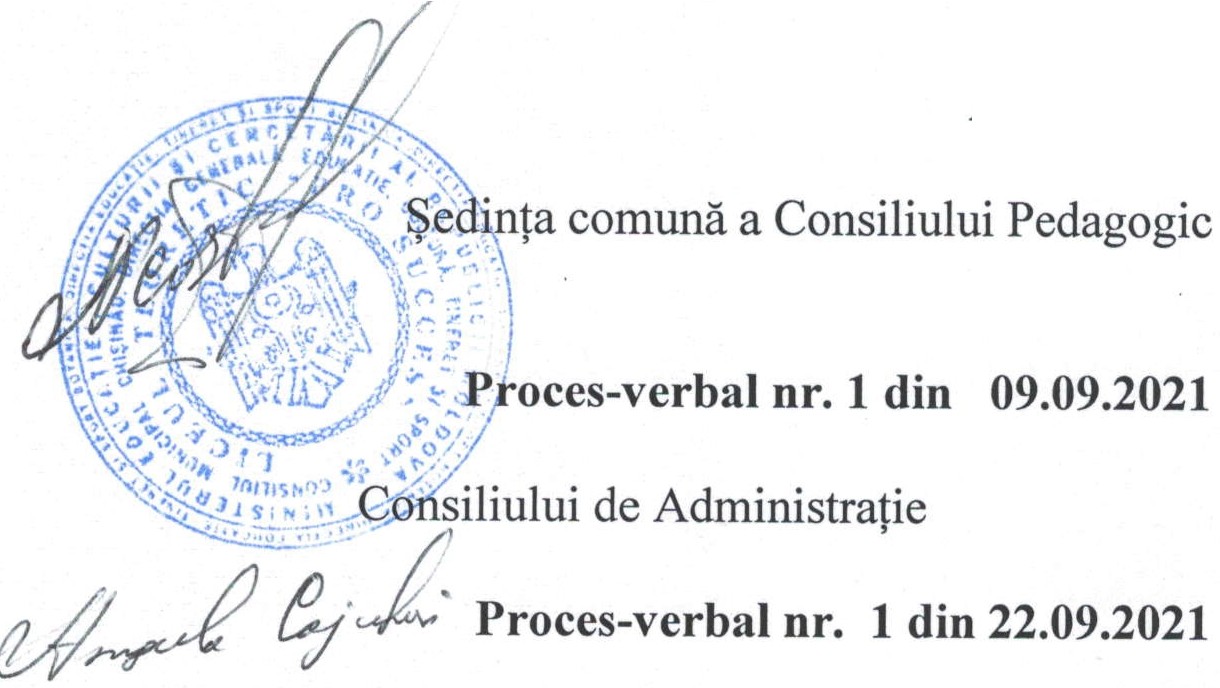 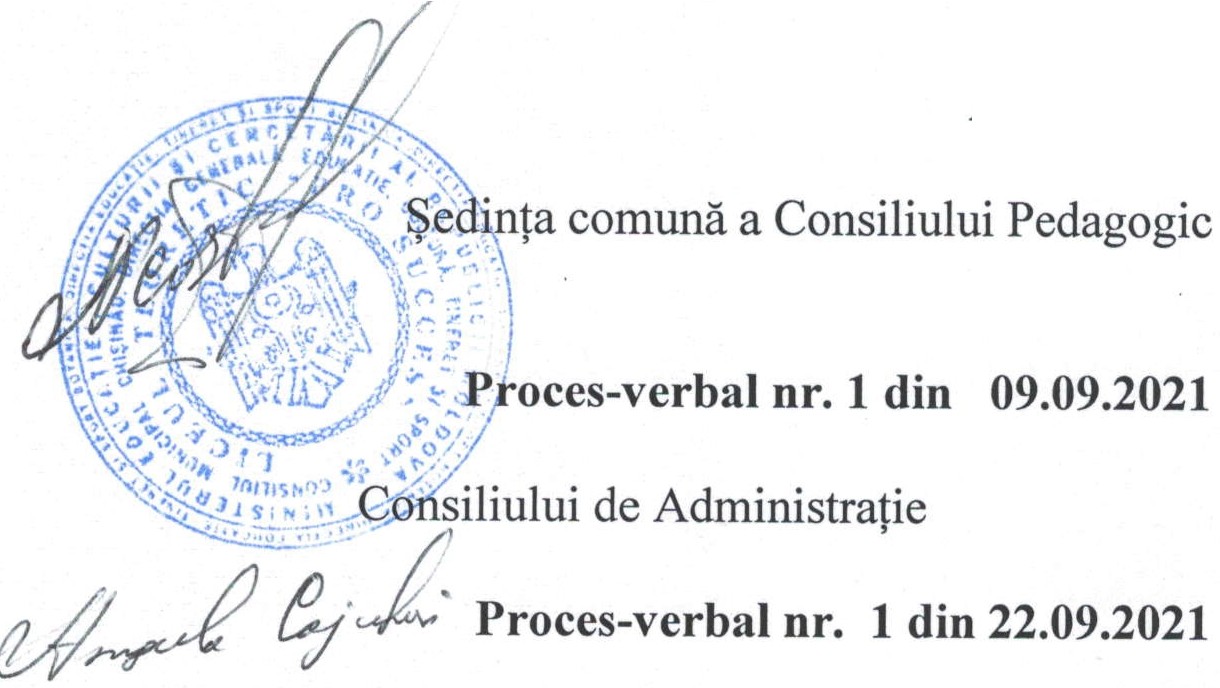 RAPORT DE ACTIVITATE pentru anul de studii 2020-2021Anul 2021Date generaleDimensiune I. SĂNĂTATE, SIGURANȚĂ, PROTECȚIEStandard 1.1. Instituția de învățământ asigură securitatea și protecția tuturor elevilor/ copiilorDomeniu: ManagementIndicator 1.1.1. Prezența documentației tehnice, sanitaro-igienice și medicale și monitorizarea permanentă a respectării normelor sanitaro-igieniceIndicator 1.1.2 Asigurarea pazei și a securității instituției și a siguranței tuturor elevilor/ copiilor pe toată durata programului educativIndicator 1.1.3. Elaborarea unui program/ orar al activităților echilibrat și flexibilDomeniu: Capacitate instituționalăIndicator 1.1.4. Asigurarea pentru fiecare elev/ copil a câte un loc în bancă/ la masă etc., corespunzător particularităților psihofiziologice individuale.Indicator 1.1.5. Asigurarea cu materiale de sprijin (echipamente, utilaje, dispozitive, ustensile etc.), în corespundere cu parametrii sanitaro-igienici și cu cerințele de securitateIndicator 1.1.6. Asigurarea cu spații pentru prepararea și servirea hranei, care corespund normelor sanitare în vigoare privind siguranța, accesibilitatea, funcționalitatea și confortul elevilor/ copiilor*(după caz)Indicator 1.1.7. Prezența spațiilor sanitare, cu respectarea criteriilor de accesibilitate, funcționalitate și confort pentru elevi/ copiiIndicator 1.1.8. Existența și funcționalitatea mijloacelor antiincendiare și a ieșirilor de rezervăDomeniu: Curriculum/ proces educaționalIndicator 1.1.9. Desfășurarea activităților de învățare și respectare a regulilor de circulație rutieră, a tehnicii securității, de prevenire a situațiilor de risc și de acordare a primului ajutorStandard 1.2. Instituția dezvoltă parteneriate comunitare în vederea protecției integrității fizice și psihice a fiecărui elev/ copilDomeniu: ManagementIndicator 1.2.1. Proiectarea, în documentele strategice și operaționale, a acțiunilor de colaborare cu familia, cu autoritatea publică locală, cu alte instituții cu atribuții legale în sensul protecției elevului/ copilului și de informare a lor în privința procedurii legale de intervenție în cazurile ANETDomeniu: Capacitate instituționalăIndicator 1.2.2. Utilizarea eficientă a resurselor interne (personal format) și comunitare (servicii de sprijin familial, asistență parentală etc.) pentru asigurarea protecției fizice și psihice a copiluluiDomeniu: Curriculum/ proces educaționalIndicator 1.2.3. Realizarea activităților de prevenire și combatere a oricărui tip de violență (relații elev-elev, elev-cadru didactic, elev-personal auxiliar)Indicator 1.2.4. Accesul elevilor/ copiilor la servicii de sprijin, pentru asigurarea dezvoltării fizice, mintale și emoționale și implicarea personalului și a partenerilor Instituției în activitățile de prevenire a comportamentelor dăunătoare sănătățiiStandard 1.3. Instituția de învățământ oferă servicii de suport pentru promovarea unui mod sănătos de viațăDomeniu: ManagementIndicator 1.3.1. Colaborarea cu familiile, cu serviciile publice de sănătate și alte instituții cu atribuții legale în acest sens în promovarea valorii sănătății fizice și mintale a elevilor/ copiilor, în promovarea stilului sănătos de viață în instituție și în comunitateDomeniu: Capacitate instituționalăIndicator 1.3.2. Asigurarea condițiilor fizice, inclusiv a spațiilor special rezervate, a resurselor materiale și metodologice (mese rotunde, seminare, traininguri, sesiuni de terapie educațională etc.) pentru profilaxia problemelor psihoemoționale ale elevilor/ copiilorDomeniu: Curriculum/ proces educaționalIndicator 1.3.3. Realizarea activităților de promovare/ susținere a modului sănătos de viață, de prevenire a riscurilor de accident, îmbolnăviri etc., luarea măsurilor de prevenire a surmenajului și de profilaxie a stresului pe parcursul procesului educațional și asigurarea accesului elevilor/ copiilor la programe ce promovează modul sănătos de viațăDimensiune II. PARTICIPARE DEMOCRATICĂ*Standard 2.1. Copii participă la procesul decizional referitor la toate aspectele vieții școlare [Standardul nu se aplică IET]Domeniu: ManagementIndicator 2.1.1. Definirea, în planul strategic/ operațional de dezvoltare, a mecanismelor de participare a elevilor/ copiilor la procesul de luare a deciziilor, elaborând proceduri și instrumente ce asigură valorizarea inițiativelor lor și oferind informații complete și oportune pe subiecte ce țin de interesul lor imediatDomeniu: Capacitate instituționalăIndicator 2.1.2. Existența unei structuri asociative a elevilor/ copiilor, constituită democratic și autoorganizată, care participă la luarea deciziilor cu privire la aspectele de interes pentru elevi/ copiiIndicator 2.1.3. Asigurarea funcționalității mijloacelor de comunicare ce reflectă opinia liberă a elevilor/ copiilor (pagini pe rețele de socializare, reviste și ziare școlare, panouri informative etc.)Domeniu: Curriculum/ proces educaționalIndicator 2.1.4. Implicarea permanentă a elevilor/ copiilor în consilierea aspectelor legate de viața școlară, în soluționarea problemelor la nivel de colectiv, în conturarea programului educațional, în evaluare propriului progresStandard 2.2. Instituția școlară comunică sistematic și implică familia și comunitatea în procesul educaționalDomeniu: Management Indicator 2.2.1. Existența unui set de proceduri democratice de delegare și promovare a părinților în structurile decizionale, de implicare a lor în activitățile de asigurare a progresului școlar, de informare periodică a lor în privința elevilor/ copiilor și de aplicare a mijloacelor de comunicare pentru exprimarea poziției părinților și a altor subiecți în procesul de luare a deciziilorIndicator 2.2.2. Existența acordurilor de parteneriat cu reprezentanții comunității, pe aspecte ce țin interesul elevului/ copilului, și a acțiunilor de participare a comunității la îmbunătățirea condițiilor de învățare și odihnă pentru elevi/ copiiDomeniu: Capacitate instituționalăIndicator 2.2.3. Asigurarea dreptului părinților și al autorității publice locale la participarea în consiliul de administrație, implicarea lor și a elevilor, ca structuri asociative, în luarea de decizii, beneficiind de mijloace democratice de comunicare, implicarea părinților și a membrilor comunității în activități organizate în baza unui plan coordonat orientat spre educația de calitate pentru toți copiiiDomeniu: Curriculum/ proces educaționalIndicator 2.2.4. Participarea structurilor asociative ale elevilor/ copiilor, părinților și a comunității la elaborarea documentelor programatice ale instituției, la pedagogizarea părinților și implicarea acestora și a altor actori comunitari ca persoane-resursă în procesul educaționalStandard 2.3. Școala, familia și comunitatea îi pregătesc pe copii să conviețuiască într-o societate interculturală bazată pe democrațieDomeniu: Management Indicator 2.3.1. Promovarea respectului față de diversitatea culturală, etnică, lingvistică, religioasă, prin actele reglatorii și activități organizate de instituțieIndicator 2.3.2. Monitorizarea modului de respectare a diversității culturale, etnice, lingvistice, religioase și de valorificare a multiculturalității în toate documentele și în activitățile desfășurate în instituție și colectarea feedbackului din partea partenerilor din comunitate privind respectarea principiilor democraticeDomeniu: Capacitate instituționalăIndicator 2.3.3. Crearea condițiilor pentru abordarea echitabilă și valorizantă a fiecărui elev/ copil indiferent de apartenența culturală, etnică, lingvistică, religioasă, încadrarea în promovarea multiculturalității, valorificând capacitatea de socializare a elevilor/ copiilor și varietatea de resurse (umane, informaționale etc.) de identificare și dizolvare a stereotipurilor și prejudecățilorDomeniu: Curriculum/ proces educaționalIndicator 2.3.4. Reflectarea, în activitățile curriculare și extracurriculare, în acțiunile elevilor/ copiilor și ale cadrelor didactice, a viziunilor democratice de conviețuire armonioasă într-o societate interculturală, a modului de promovare a valorilor multiculturaleDimensiune III. INCLUZIUNE EDUCAȚIONALĂ*Standard 3.1. Instituția educațională cuprinde toți copiii, indiferent de naționalitate, gen, origine și stare socială, apartenență religioasă, stare a sănătății și creează condiții optime pentru realizarea și dezvoltarea potențialului propriu în procesul educaționalDomeniu: ManagementIndicator 3.1.1. Elaborarea planului strategic și operațional bazat pe politicile statului cu privire la educația incluzivă (EI), a strategiilor de formare continuă a cadrelor în domeniul EI, a proiectelor de asigurare a incluziunii prin activitățile multiculturale, a documentelor de asigurare a serviciilor de sprijin pentru elevii cu CESIndicator 3.1.2. Funcționalitatea structurilor, a mecanismelor și procedurilor de sprijin pentru procesul de înmatriculare și incluziune școlară a tuturor copiilor, inclusiv de evidență și sprijin pentru copiii cu CESDomeniu: Capacitate instituțională*Indicator 3.1.3. Crearea bazei de date a copiilor din comunitate, inclusiv a celor cu CES, elaborarea actelor privind evoluțiile demografice și perspectivele de școlaritate, evidența înmatriculării elevilor [indicatorul se aplică IET, școlilor primare, gimnaziilor, liceelor, instituțiilor de învățământ general cu programe combinate]Indicator 3.1.4. Monitorizarea datelor privind progresul și dezvoltarea fiecărui elev/ copil și asigurarea activității Comisiei Multidisciplinare Intrașcolare (CMI) și a serviciilor de sprijin, în funcție de necesitățile copiilorDomeniu: Curriculum/ proces educaționalIndicator 3.1.5. Desfășurarea procesului educațional în concordanță cu particularitățile și nevoile specifice ale fiecărui elev/ copil și asigurarea unui Plan educațional individualizat (PEI), curriculum adaptat, asistent personal, set de materiale didactice sau alte măsuri și servicii de sprijinStandard 3.2. Politicile și practicile din instituția de învățământ sunt incluzive, nediscriminatorii și respectă diferențele individualeDomeniu: ManagementIndicator 3.2.1. Existența, în documentele de planificare, a mecanismelor de identificare și combatere a oricăror forme de discriminare și de respectare a diferențelor individualeIndicator 3.2.2. Promovarea diversității, inclusiv a interculturalității, în planurile strategice și operaționale ale instituției, prin programe, activități care au ca țintă educația incluzivă și nevoile copiilor cu CESDomeniu: Capacitate instituționalăIndicator 3.2.3. Asigurarea respectării diferențelor individuale prin aplicarea procedurilor de prevenire, identificare, semnalare, evaluare și soluționare a situațiilor de discriminare și informarea personalului, a elevilor/ copiilor și reprezentanților lor legali cu privire la utilizarea acestor proceduriDomeniu: Curriculum/ proces educaționalIndicator 3.2.4. Punerea în aplicare a curriculumului, inclusiv a curriculumului diferențiat/ adaptat pentru copiii cu CES, și evaluarea echitabilă a progresului tuturor elevilor/ copiilor, în scopul respectării individualității și tratării valorice a lorIndicator 3.2.5. Recunoașterea de către elevi/ copii a situațiilor de nerespectare a diferențelor individuale și de discriminare și manifestare a capacității de a le prezenta în cunoștință de cauzăStandard 3.3. Toți copiii beneficiază de un mediu accesibil și favorabilDomeniu: ManagementIndicator 3.3.1. Utilizarea resurselor instituționale disponibile pentru asigurarea unui mediu accesibil și sigur pentru fiecare elev/ copil, inclusiv cu CES, și identificarea, procurarea și utilizarea resurselor noiIndicator 3.3.2. Asigurarea protecției datelor cu caracter personal și a accesului, conform legii, la datele de interes publicDomeniu: Capacitate instituționalăIndicator 3.3.3. Asigurarea unui mediu accesibil pentru incluziunea tuturor elevilor/ copiilor, a spațiilor dotate, conforme specificului educației, a spațiilor destinate serviciilor de sprijinDomeniu: Curriculum/ proces educaționalIndicator 3.3.4. Punerea în aplicare a mijloacelor de învățământ și a auxiliarelor curriculare, utilizând tehnologii informaționale și de comunicare adaptate necesităților tuturor elevilor/ copiilorDimensiune IV. EFICIENȚĂ EDUCAȚIONALĂStandard 4.1. Instituția creează condiții de organizare și realizare a unui proces educațional de calitateDomeniu: ManagementIndicator 4.1.1. Orientarea spre creșterea calității educației și spre îmbunătățirea continuă a resurselor umane și materiale în planurile strategice și operaționale ale instituției, cu mecanisme de monitorizare a eficienței educaționaleIndicator 4.1.2. Realizarea efectivă a programelor și activităților preconizate în planurile strategice și operaționale ale instituției, inclusiv ale structurilor asociative ale părinților și elevilorIndicator 4.1.3. Asigurarea, în activitatea consiliilor și comisiilor din Instituție, a modului transparent, democratic și echitabil al deciziilor cu privire la politicile instituționale, cu aplicarea mecanismelor de monitorizare a eficienței educaționale, și promovarea unui model eficient de comunicare internă și externă cu privire la calitatea serviciilor prestateDomeniu: Capacitate instituționalăIndicator 4.1.4. Organizarea procesului educațional în raport cu obiectivele și misiunea instituției de învățământ printr-o infrastructură adaptată necesităților acesteiaIndicator 4.1.5. Prezența și aplicarea unei varietăți de echipamente, materiale și auxiliare curriculare necesare valorificării curriculumului național, inclusiv a componentelor locale ale acestuia, a curriculumului adaptat și a planurilor educaționale individualizateIndicator 4.1.6. Încadrarea personalului didactic și auxiliar calificat, deținător de grade didactice (eventual titluri științifice), pentru realizarea finalităților stabilite în conformitate cu normativele în vigoareDomeniu: Curriculum/ proces educaționalIndicator 4.1.7. Aplicarea curriculumului cu adaptare la condițiile locale și instituționale, în limitele permise de cadrul normativStandard 4.2. Cadrele didactice valorifică eficient resursele educaționale în raport cu finalitățile stabilite prin curriculumul naționalDomeniu: ManagementIndicator 4.2.1. Monitorizarea, prin proceduri specifice, a realizării curriculumului (inclusiv componenta raională, instituțională, curriculumul adaptat, PEI)Indicator 4.2.2. Prezența, în planurile strategice și operaționale, a programelor și activităților de recrutare și de formare continuă a cadrelor didactice din perspectiva nevoilor individuale, instituționale și naționaleDomeniu: Capacitate instituționalăIndicator 4.2.3. Existența unui număr suficient de resurse educaționale (umane, materiale etc.) pentru realizarea finalităților stabilite prin curriculumul naționalIndicator 4.2.4. Monitorizarea centrării pe Standardele de eficiență a învățării, a modului de utilizare a resurselor educaționale și de aplicare a strategiilor didactice interactive, inclusiv a TIC, în procesul educaționalDomeniu: Curriculum/ proces educaționalIndicator 4.2.5. Elaborarea proiectelor didactice în conformitate cu principiile educației centrate pe elev/ copil și pe formarea de competențe, valorificând curriculumul în baza Standardelor de eficiență a învățăriiIndicator 4.2.6. Organizarea și desfășurarea evaluării rezultatelor învățării, în conformitate cu standardele și referențialul de evaluare aprobate, urmărind progresul în dezvoltarea elevului/ copiluluiIndicator 4.2.7. Organizarea și desfășurarea activităților extracurriculare în concordanță cu misiunea școlii, cu obiectivele din curriculum și din documentele de planificare strategică și operaționalăIndicator 4.2.8. Asigurarea sprijinului individual pentru elevi/ copii, întru a obține rezultate în conformitate cu standardele și referențialul de evaluare aprobate (inclusiv pentru elevii cu CES care beneficiază de curriculum modificat și/ sau PEI)Standard 4.3. Toți copiii demonstrează angajament și implicare eficientă în procesul educaționalDomeniu: ManagementIndicator 4.3.1. Asigurarea accesului elevilor/ copiilor la resursele educaționale (bibliotecă, laboratoare, ateliere, sală de festivități, de sport etc.) și a participării copiilor și părinților în procesul decizional privitor la optimizarea resurselorDomeniu: Capacitate instituționalăIndicator 4.3.2. Existența bazei de date privind performanțele eleilor/ copiilor și mecanismele de valorificare a potențialului creativ al acestora, inclusiv rezultatele parcurgerii curriculumului modificat sau a PEIIndicator 4.3.3. Realizarea unei politici obiective, echitabile și transparente de promovare a succesului elevului/ copiluluiDomeniu: Curriculum/ proces educaționalIndicator 4.3.4.Încadrarea elevilor/ copiilor în învățarea interactivă prin cooperare, subliniindu-le capacitățile de dezvoltare individuală, și consultarea lor în privința conceperii și aplicării CDȘ [partea finală de după ultima virgulă nu se referă la IET]Dimensiune V. EDUCAȚIE SENSIBILĂ LA GENStandard 5.1. Copiii sunt educați, comunică și interacționează în conformitate cu principiile echității de genDomeniu: ManagementIndicator 5.1.1. Asigurarea echității de gen prin politicile și programele de promovare a echității de gen, prin informarea în timp util și pe diverse căi a elevilor/ copiilor și părinților în privința acestor politici și programe, prin introducerea în planurile strategice și operaționale a activităților de prevenire a discriminării de gen, prin asigurarea serviciilor de consiliere și orientare în domeniul interrelaționării genurilorDomeniu: Capacitate instituționalăIndicator 5.1.2. Asigurarea planificării resurselor pentru organizarea activităților și a formării cadrelor didactice în privința echității de genDomeniu: Curriculum/ proces educaționalIndicator 5.1.3. Realizarea procesului educațional – activități curriculare și extracurriculare – în vederea formării comportamentului nediscriminatoriu în raport cu genul, cu învățarea conceptelor-cheie ale educației de gen, cu eliminarea stereotipurilor și prejudecăților legate de genAnaliza SWOT a activității instituției de învățământ general în perioada evaluatăTabel privind nivelul de realizare a standardelor [se completează pentru Raportul de activitate ce urmează a fi prezentat la ANACEC, în vederea evaluării externe]:* În cazul în care un anumit standard sau anumiți indicatori nu se aplică la evaluarea instituției date, la Total se va înscrie suma punctelor acordate prin indicatorii evaluabili.Rezultatele evaluării anuale a personalului didactic:Raion/ municipiuMun.ChișinăuLocalitate  ChișinăuDenumirea instituţiei  Liceul  Teoretic ”Pro  Succes”Adresa  Chișinău,  str .  Așhabad  129Adresa filiale-Telefon022352067E-mailliceulprosucces@gmail.comAdresa web:http://www.prosucces.mdTipul instituţieigenerală Tipul de proprietatede statFondator/ autoritate administrativăConsiliul  municipal  Chiținău,  Decizia  Nr. Din  2006Limba de instruireRomânăNumărul total de elevi608Numărul total de clase25Numărul total cadre de conducere5Numărul total cadre didactice43Program de activitatePerioada de evaluare inclusă în raportanul de studii 2020-2021Director/interimar  Nadia  CristeaDovezi Regulamentul intern de funcționare a instituției.Act de cercetare tehnică a pregătirii instituției pentru perioada rece a anului, în anul de studii 2020-2021.Autorizație sanitară de funcționare a instituțieiRaportul analizei apei potabilePlanul protecției civile în caz de situații excepționale. – aprobat de administrația instituțieiRegistrul de ordine al activității de bază –ordinele ce se referă la siguranța vieții și sănătății copiilor.Registre medicale cu date despre starea de sănătate a elevilor/copiilor.Avizele medicale ale angajaților.Regulamentul intern de funcționare a instituției.Act de cercetare tehnică a pregătirii instituției pentru perioada rece a anului, în anul de studii 2020-2021.Autorizație sanitară de funcționare a instituțieiRaportul analizei apei potabilePlanul protecției civile în caz de situații excepționale. – aprobat de administrația instituțieiRegistrul de ordine al activității de bază –ordinele ce se referă la siguranța vieții și sănătății copiilor.Registre medicale cu date despre starea de sănătate a elevilor/copiilor.Avizele medicale ale angajaților.Regulamentul intern de funcționare a instituției.Act de cercetare tehnică a pregătirii instituției pentru perioada rece a anului, în anul de studii 2020-2021.Autorizație sanitară de funcționare a instituțieiRaportul analizei apei potabilePlanul protecției civile în caz de situații excepționale. – aprobat de administrația instituțieiRegistrul de ordine al activității de bază –ordinele ce se referă la siguranța vieții și sănătății copiilor.Registre medicale cu date despre starea de sănătate a elevilor/copiilor.Avizele medicale ale angajaților.ConstatăriReeșind din dovezi instituția deține documentele necesare pentru organizarea și desfășurarea procesului educațional. În  instituție se respectă cerințele sanitaro-igienice și de ocrotire a vieții și sănătății copiilor. Sunt afișate instrucțiuni cu caracter sanitar de protecție a copiilor.Reeșind din dovezi instituția deține documentele necesare pentru organizarea și desfășurarea procesului educațional. În  instituție se respectă cerințele sanitaro-igienice și de ocrotire a vieții și sănătății copiilor. Sunt afișate instrucțiuni cu caracter sanitar de protecție a copiilor.Reeșind din dovezi instituția deține documentele necesare pentru organizarea și desfășurarea procesului educațional. În  instituție se respectă cerințele sanitaro-igienice și de ocrotire a vieții și sănătății copiilor. Sunt afișate instrucțiuni cu caracter sanitar de protecție a copiilor.Pondere și punctaj acordatPondere:1Autoevaluare conform criteriilor: -1Punctaj acordat: - 1Dovezi Prevederi în Regulamentul de ordine interioară.Ordinul cu privire la angajarea personalului de pază.Contractul individual de muncă la angajarea personalului de pază.Fișe de post pentru personalul de pază.Graficul de serviciu al personalului de pază.Camere video în coridoare –7, pe perimetrul instituției - 1Graficul de serviciu al personalului didactic.Plan de evacuare.Ordine cu privire la instruirea elevilor cu privire la instrucțiuni de comportament în cazul incendiilor, cutremur, inundații.Ordin și aplicații practice realizate în cadrul instituției cu privire la acțiunile în cazul cutremurului.Activități  comune cu Direcția Situații Excepționale Chișinău.Prevederi în Regulamentul de ordine interioară.Ordinul cu privire la angajarea personalului de pază.Contractul individual de muncă la angajarea personalului de pază.Fișe de post pentru personalul de pază.Graficul de serviciu al personalului de pază.Camere video în coridoare –7, pe perimetrul instituției - 1Graficul de serviciu al personalului didactic.Plan de evacuare.Ordine cu privire la instruirea elevilor cu privire la instrucțiuni de comportament în cazul incendiilor, cutremur, inundații.Ordin și aplicații practice realizate în cadrul instituției cu privire la acțiunile în cazul cutremurului.Activități  comune cu Direcția Situații Excepționale Chișinău.Prevederi în Regulamentul de ordine interioară.Ordinul cu privire la angajarea personalului de pază.Contractul individual de muncă la angajarea personalului de pază.Fișe de post pentru personalul de pază.Graficul de serviciu al personalului de pază.Camere video în coridoare –7, pe perimetrul instituției - 1Graficul de serviciu al personalului didactic.Plan de evacuare.Ordine cu privire la instruirea elevilor cu privire la instrucțiuni de comportament în cazul incendiilor, cutremur, inundații.Ordin și aplicații practice realizate în cadrul instituției cu privire la acțiunile în cazul cutremurului.Activități  comune cu Direcția Situații Excepționale Chișinău.ConstatăriConform dovezilor prezentate constatăm: instituția deține acte referitoare la pază și asigurarea securității copiilor în incinta instituției. Paza și securitatea în instituție este asigurată de către personalul de pază. Teritoriul este îngrădit, sunt porți mari și mici.Camerele video, sunt un suport tehnic pentru securitatea vieții și sănătății copiilor pe durata aflării în instituție.Conform dovezilor prezentate constatăm: instituția deține acte referitoare la pază și asigurarea securității copiilor în incinta instituției. Paza și securitatea în instituție este asigurată de către personalul de pază. Teritoriul este îngrădit, sunt porți mari și mici.Camerele video, sunt un suport tehnic pentru securitatea vieții și sănătății copiilor pe durata aflării în instituție.Conform dovezilor prezentate constatăm: instituția deține acte referitoare la pază și asigurarea securității copiilor în incinta instituției. Paza și securitatea în instituție este asigurată de către personalul de pază. Teritoriul este îngrădit, sunt porți mari și mici.Camerele video, sunt un suport tehnic pentru securitatea vieții și sănătății copiilor pe durata aflării în instituție.Pondere și punctaj acordatPondere:1Autoevaluare conform criteriilor: -1Punctaj acordat: - 1Dovezi Sedință comună a Consiliului Pedagogic proces verbal nr. 1 din 10.09.2020 și Consiliul de Administrație proces-verbal nr.1 din 07.09.2020.Orarul orelor echilibrat, unde disciplinele exacte alternează cu celelalte.Orarul orelor este intercalat și coordonat cu activitățile individuale și de suport ale specialiștilor de la CREI (CDS, psiholog).Orarul sunetelor reglementat de lucrătorul medical (alimentație/timp de recreere).Orarul lecțiilor și orarul sunetelor este discutat și coordonat cu  cadrele didactice și aprobal la Consiliul de Administrație al instituției.Sedință comună a Consiliului Pedagogic proces verbal nr. 1 din 10.09.2020 și Consiliul de Administrație proces-verbal nr.1 din 07.09.2020.Orarul orelor echilibrat, unde disciplinele exacte alternează cu celelalte.Orarul orelor este intercalat și coordonat cu activitățile individuale și de suport ale specialiștilor de la CREI (CDS, psiholog).Orarul sunetelor reglementat de lucrătorul medical (alimentație/timp de recreere).Orarul lecțiilor și orarul sunetelor este discutat și coordonat cu  cadrele didactice și aprobal la Consiliul de Administrație al instituției.Sedință comună a Consiliului Pedagogic proces verbal nr. 1 din 10.09.2020 și Consiliul de Administrație proces-verbal nr.1 din 07.09.2020.Orarul orelor echilibrat, unde disciplinele exacte alternează cu celelalte.Orarul orelor este intercalat și coordonat cu activitățile individuale și de suport ale specialiștilor de la CREI (CDS, psiholog).Orarul sunetelor reglementat de lucrătorul medical (alimentație/timp de recreere).Orarul lecțiilor și orarul sunetelor este discutat și coordonat cu  cadrele didactice și aprobal la Consiliul de Administrație al instituției.ConstatăriAdministrația instituției de învățământ elaborează un orar echilibrat, flexibil în care disciplinile exacte alternează cu cele umanistice, artistice, tehnologice și cele sportive. Orarul asigură raportul optim între timpul de învățare și timpul de recreere.Administrația instituției de învățământ elaborează un orar echilibrat, flexibil în care disciplinile exacte alternează cu cele umanistice, artistice, tehnologice și cele sportive. Orarul asigură raportul optim între timpul de învățare și timpul de recreere.Administrația instituției de învățământ elaborează un orar echilibrat, flexibil în care disciplinile exacte alternează cu cele umanistice, artistice, tehnologice și cele sportive. Orarul asigură raportul optim între timpul de învățare și timpul de recreere.Pondere și punctaj acordatPondere:2Autoevaluare conform criteriilor: -1Punctaj acordat: - 2Dovezi Proiectul de dezvoltare al instituției.Registrul bunurilor materiale ale instituției.Bugetul instituții, ce demonstrează planificarea articolului respectiv.Rapoarte contabile.Dotare cu mobilier în anul bugetar 2020:Mobilier pentru încăperile de clasă 2 seturi  și dulapuri  12 noi  procurate - din bugetul instituției.Rafturi pentru literatură, flori amplasate pe coridoarele instituției – 6 buc.Nr de locuri de lucru la mese/ bănci corespunzător numărului de elevi, la clasă.Clase dotate cu mobilier corespunzător ciclului primar, gimnazial  și  liceal .Proiectul de dezvoltare al instituției.Registrul bunurilor materiale ale instituției.Bugetul instituții, ce demonstrează planificarea articolului respectiv.Rapoarte contabile.Dotare cu mobilier în anul bugetar 2020:Mobilier pentru încăperile de clasă 2 seturi  și dulapuri  12 noi  procurate - din bugetul instituției.Rafturi pentru literatură, flori amplasate pe coridoarele instituției – 6 buc.Nr de locuri de lucru la mese/ bănci corespunzător numărului de elevi, la clasă.Clase dotate cu mobilier corespunzător ciclului primar, gimnazial  și  liceal .Proiectul de dezvoltare al instituției.Registrul bunurilor materiale ale instituției.Bugetul instituții, ce demonstrează planificarea articolului respectiv.Rapoarte contabile.Dotare cu mobilier în anul bugetar 2020:Mobilier pentru încăperile de clasă 2 seturi  și dulapuri  12 noi  procurate - din bugetul instituției.Rafturi pentru literatură, flori amplasate pe coridoarele instituției – 6 buc.Nr de locuri de lucru la mese/ bănci corespunzător numărului de elevi, la clasă.Clase dotate cu mobilier corespunzător ciclului primar, gimnazial  și  liceal .ConstatăriInstituția de învățământ asigură fiecărui elev din școală un loc de lucru în bancă/la masă corespunzător taliei sale, acuității vizuale și auditive, particularităților psihofiziologice individuale în proporție de 95,1% la sută nou (din 24 clase, 14 clase nu au mobilier nou pentru elevi). În toate cabinetele de studiu mobilierul este 50% nou (dulapuri- 50%)Instituția de învățământ asigură fiecărui elev din școală un loc de lucru în bancă/la masă corespunzător taliei sale, acuității vizuale și auditive, particularităților psihofiziologice individuale în proporție de 95,1% la sută nou (din 24 clase, 14 clase nu au mobilier nou pentru elevi). În toate cabinetele de studiu mobilierul este 50% nou (dulapuri- 50%)Instituția de învățământ asigură fiecărui elev din școală un loc de lucru în bancă/la masă corespunzător taliei sale, acuității vizuale și auditive, particularităților psihofiziologice individuale în proporție de 95,1% la sută nou (din 24 clase, 14 clase nu au mobilier nou pentru elevi). În toate cabinetele de studiu mobilierul este 50% nou (dulapuri- 50%)Pondere și punctaj acordatPondere:1Autoevaluare conform criteriilor: -1Punctaj acordat: - 1Dovezi Registrul de evidență a utilajelor, dispozitivelor, ustensilelor și materialelor de sprijin. Registrul de inventariereLipsa  terenului  de  sportMese și scaune corespunzătoare vârstei copiilorÎn fiecare clasă este: Televizor și computer conectat la rețeaua Internet pe care cadrele didactice le utilizează la ore sau în procesul instruiri la distanță-online. Pentru a pregăti temele pentru acasă, proiectelor,  elevii au acces la  cele 12 computere din sala de informatică.  Școala dispune de, 11 table SMART. Instituției i-au fost donate 5 laptopuri de MECC și 3 laptopuri  din  proiectul  Tekwill.CREI este dotat cu echipament necesar: computere, copiator/ impimantă/ scanner.Odata   cu  regulile  securității  pe  timp  de  pandemie am  transformat cabinetul metodic în  izolator.În anul de studiu 2020-2021, am beneficiat de un grant în sumă de 42100lei de la   MECC  pentru  CREI prin programul ” dotarea 100 de  CREI  în  RM”, pentru dotarea cabinetului cu tehnică și materale didactice.Registrul de evidență a utilajelor, dispozitivelor, ustensilelor și materialelor de sprijin. Registrul de inventariereLipsa  terenului  de  sportMese și scaune corespunzătoare vârstei copiilorÎn fiecare clasă este: Televizor și computer conectat la rețeaua Internet pe care cadrele didactice le utilizează la ore sau în procesul instruiri la distanță-online. Pentru a pregăti temele pentru acasă, proiectelor,  elevii au acces la  cele 12 computere din sala de informatică.  Școala dispune de, 11 table SMART. Instituției i-au fost donate 5 laptopuri de MECC și 3 laptopuri  din  proiectul  Tekwill.CREI este dotat cu echipament necesar: computere, copiator/ impimantă/ scanner.Odata   cu  regulile  securității  pe  timp  de  pandemie am  transformat cabinetul metodic în  izolator.În anul de studiu 2020-2021, am beneficiat de un grant în sumă de 42100lei de la   MECC  pentru  CREI prin programul ” dotarea 100 de  CREI  în  RM”, pentru dotarea cabinetului cu tehnică și materale didactice.Registrul de evidență a utilajelor, dispozitivelor, ustensilelor și materialelor de sprijin. Registrul de inventariereLipsa  terenului  de  sportMese și scaune corespunzătoare vârstei copiilorÎn fiecare clasă este: Televizor și computer conectat la rețeaua Internet pe care cadrele didactice le utilizează la ore sau în procesul instruiri la distanță-online. Pentru a pregăti temele pentru acasă, proiectelor,  elevii au acces la  cele 12 computere din sala de informatică.  Școala dispune de, 11 table SMART. Instituției i-au fost donate 5 laptopuri de MECC și 3 laptopuri  din  proiectul  Tekwill.CREI este dotat cu echipament necesar: computere, copiator/ impimantă/ scanner.Odata   cu  regulile  securității  pe  timp  de  pandemie am  transformat cabinetul metodic în  izolator.În anul de studiu 2020-2021, am beneficiat de un grant în sumă de 42100lei de la   MECC  pentru  CREI prin programul ” dotarea 100 de  CREI  în  RM”, pentru dotarea cabinetului cu tehnică și materale didactice.ConstatăriInstituția de învățământ este asigurată cu echipamente, utilaje, dispozitive, ustensile necesare pentru realizarea educației de calitate.Instituția de învățământ este asigurată cu echipamente, utilaje, dispozitive, ustensile necesare pentru realizarea educației de calitate.Instituția de învățământ este asigurată cu echipamente, utilaje, dispozitive, ustensile necesare pentru realizarea educației de calitate.Pondere și punctaj acordatPondere:1Autoevaluare conform criteriilor: -1Punctaj acordat: - 0.75Dovezi Pașaport sanitar.Cartele tehnologice.Lista produselor interzise.Registrul de evidență a materiei prime rebutate.Registrul de rebutare a bucatelor gata.Registrul de evidență a sănătății.Lista de acumulare a produselor alimentare.Fișe examenelor medicale ale angajaților cantinei.Depozit pentru păstrarea legumelor și fructelor.Depozit pentru păstrarea crupelor.Încăpere pentru prepararea hranei.Planul de profilaxie a intoxicațiilor alimentare și a infecțiilor intestinaleOrdin”Cu privire la formarea comisiei de triere”Încăpere pentru prelucrarea materiei primeBucătăria – locul de preparare al bucatelor în care sunt toate serviciile (apă, canalizare, gaze, electricitate), dotat cu tehnică necesară ( 4 plite electrice, 2 lăzi frigorifice, 3 frigidere, rolă cu aburi, role electrice, tocător de carne electric, boilere 2, aparat electric de tăiat legumele, malaxor) .La bucătărie bucatele se prepară conform meniului stabilit de”  Bucuria-el”. Pentru copii se servește bufetul suedez.Meniurile.Pașaport sanitar.Cartele tehnologice.Lista produselor interzise.Registrul de evidență a materiei prime rebutate.Registrul de rebutare a bucatelor gata.Registrul de evidență a sănătății.Lista de acumulare a produselor alimentare.Fișe examenelor medicale ale angajaților cantinei.Depozit pentru păstrarea legumelor și fructelor.Depozit pentru păstrarea crupelor.Încăpere pentru prepararea hranei.Planul de profilaxie a intoxicațiilor alimentare și a infecțiilor intestinaleOrdin”Cu privire la formarea comisiei de triere”Încăpere pentru prelucrarea materiei primeBucătăria – locul de preparare al bucatelor în care sunt toate serviciile (apă, canalizare, gaze, electricitate), dotat cu tehnică necesară ( 4 plite electrice, 2 lăzi frigorifice, 3 frigidere, rolă cu aburi, role electrice, tocător de carne electric, boilere 2, aparat electric de tăiat legumele, malaxor) .La bucătărie bucatele se prepară conform meniului stabilit de”  Bucuria-el”. Pentru copii se servește bufetul suedez.Meniurile.Pașaport sanitar.Cartele tehnologice.Lista produselor interzise.Registrul de evidență a materiei prime rebutate.Registrul de rebutare a bucatelor gata.Registrul de evidență a sănătății.Lista de acumulare a produselor alimentare.Fișe examenelor medicale ale angajaților cantinei.Depozit pentru păstrarea legumelor și fructelor.Depozit pentru păstrarea crupelor.Încăpere pentru prepararea hranei.Planul de profilaxie a intoxicațiilor alimentare și a infecțiilor intestinaleOrdin”Cu privire la formarea comisiei de triere”Încăpere pentru prelucrarea materiei primeBucătăria – locul de preparare al bucatelor în care sunt toate serviciile (apă, canalizare, gaze, electricitate), dotat cu tehnică necesară ( 4 plite electrice, 2 lăzi frigorifice, 3 frigidere, rolă cu aburi, role electrice, tocător de carne electric, boilere 2, aparat electric de tăiat legumele, malaxor) .La bucătărie bucatele se prepară conform meniului stabilit de”  Bucuria-el”. Pentru copii se servește bufetul suedez.Meniurile.ConstatăriInstituția asigură cu spații pentru prepararea și servirea hranei, care corespund normelor sanitare în vigoare privind siguranța, accesibilitatea, funcționalitatea și confortul elevilor/copiilor.Instituția asigură cu spații pentru prepararea și servirea hranei, care corespund normelor sanitare în vigoare privind siguranța, accesibilitatea, funcționalitatea și confortul elevilor/copiilor.Instituția asigură cu spații pentru prepararea și servirea hranei, care corespund normelor sanitare în vigoare privind siguranța, accesibilitatea, funcționalitatea și confortul elevilor/copiilor.Pondere și punctaj acordatPondere:1Autoevaluare conform criteriilor: -1Punctaj acordat: - 1Dovezi WC separate pentru băieți și fete, în 8 clase primare, și  una  de  gimnaziu.Lavoare în 8 clase de elevi.Apă caldă , doar  în  WC-ile  pentru  copiii  cu  CES,  săpun  există la  fiecare  grup sanitar.Vestiare pentru băieți și fete în fiecare clasă.În instituție sunt 24 încăperi de clase,  608 elevi. În instituție  avem   3 blocuri sanitare funcționale 100% (reparate capital în 2019  în  3  clase  I-ii ,din bugetul  DETS  Botanica  și  partial  cu  ajutorul  AO,,Pro  Integritate”).   La  fiecare scaun de WC   revin  câte 22  elevi.Instituție are Centrul de Resurse pentru Educația Incluzivă în care este un bloc sanitar adaptat pentru copii/elevi cu disabilități: apă caldă, viceu, mașină de spălat, 100% funcțional (reparație capitală și dotare prin intermediul unui proiect de la  Centrul  de  Zi  ”Speranța”).În blocul administrativ al instituției sunt 2 blocuri sanitare pentru personalul instituției, reparat capital – 100% funcțional.WC separate pentru băieți și fete, în 8 clase primare, și  una  de  gimnaziu.Lavoare în 8 clase de elevi.Apă caldă , doar  în  WC-ile  pentru  copiii  cu  CES,  săpun  există la  fiecare  grup sanitar.Vestiare pentru băieți și fete în fiecare clasă.În instituție sunt 24 încăperi de clase,  608 elevi. În instituție  avem   3 blocuri sanitare funcționale 100% (reparate capital în 2019  în  3  clase  I-ii ,din bugetul  DETS  Botanica  și  partial  cu  ajutorul  AO,,Pro  Integritate”).   La  fiecare scaun de WC   revin  câte 22  elevi.Instituție are Centrul de Resurse pentru Educația Incluzivă în care este un bloc sanitar adaptat pentru copii/elevi cu disabilități: apă caldă, viceu, mașină de spălat, 100% funcțional (reparație capitală și dotare prin intermediul unui proiect de la  Centrul  de  Zi  ”Speranța”).În blocul administrativ al instituției sunt 2 blocuri sanitare pentru personalul instituției, reparat capital – 100% funcțional.WC separate pentru băieți și fete, în 8 clase primare, și  una  de  gimnaziu.Lavoare în 8 clase de elevi.Apă caldă , doar  în  WC-ile  pentru  copiii  cu  CES,  săpun  există la  fiecare  grup sanitar.Vestiare pentru băieți și fete în fiecare clasă.În instituție sunt 24 încăperi de clase,  608 elevi. În instituție  avem   3 blocuri sanitare funcționale 100% (reparate capital în 2019  în  3  clase  I-ii ,din bugetul  DETS  Botanica  și  partial  cu  ajutorul  AO,,Pro  Integritate”).   La  fiecare scaun de WC   revin  câte 22  elevi.Instituție are Centrul de Resurse pentru Educația Incluzivă în care este un bloc sanitar adaptat pentru copii/elevi cu disabilități: apă caldă, viceu, mașină de spălat, 100% funcțional (reparație capitală și dotare prin intermediul unui proiect de la  Centrul  de  Zi  ”Speranța”).În blocul administrativ al instituției sunt 2 blocuri sanitare pentru personalul instituției, reparat capital – 100% funcțional.ConstatăriInstituția dispune de spații sanitare, cu respectarea criteriilor de accesibilitate, funcționalitate și confort pentru toți elevi/copii și personalul instituției.Instituția dispune de spații sanitare, cu respectarea criteriilor de accesibilitate, funcționalitate și confort pentru toți elevi/copii și personalul instituției.Instituția dispune de spații sanitare, cu respectarea criteriilor de accesibilitate, funcționalitate și confort pentru toți elevi/copii și personalul instituției.Pondere și punctaj acordatPondere:1Autoevaluare conform criteriilor: -1Punctaj acordat: - 1Dovezi Registrul bunurilor material ale instituției.Factura ce demonstrează achiziția mijloacelor antiincendiare acordată de Societatea Antiincendiara filiala Cantemir.Comisia Protecției civile Ordin”Cu privire la numirea persoanei pentru respectarea protecției civile”Plan de evacuare, indicatoare de ieșire.Instituția se amplasează în cladirea unei foste grădinițe (proiect tehnic tip ”Romanița”. Clădirea   are 7 ieșiri: ieșirea centrală și alte 6 ieșiri de rezervă la celelalte blocuri. Toate ieșirile sunt funcționale.Registrul bunurilor material ale instituției.Factura ce demonstrează achiziția mijloacelor antiincendiare acordată de Societatea Antiincendiara filiala Cantemir.Comisia Protecției civile Ordin”Cu privire la numirea persoanei pentru respectarea protecției civile”Plan de evacuare, indicatoare de ieșire.Instituția se amplasează în cladirea unei foste grădinițe (proiect tehnic tip ”Romanița”. Clădirea   are 7 ieșiri: ieșirea centrală și alte 6 ieșiri de rezervă la celelalte blocuri. Toate ieșirile sunt funcționale.Registrul bunurilor material ale instituției.Factura ce demonstrează achiziția mijloacelor antiincendiare acordată de Societatea Antiincendiara filiala Cantemir.Comisia Protecției civile Ordin”Cu privire la numirea persoanei pentru respectarea protecției civile”Plan de evacuare, indicatoare de ieșire.Instituția se amplasează în cladirea unei foste grădinițe (proiect tehnic tip ”Romanița”. Clădirea   are 7 ieșiri: ieșirea centrală și alte 6 ieșiri de rezervă la celelalte blocuri. Toate ieșirile sunt funcționale.ConstatăriInstituția dispune de mijloace antiincendiare, plan de evacuare în caz de incendiu și ieșiri de rezervă. Utilizează eficient un sistem de marcaj de direcție.Instituția dispune de mijloace antiincendiare, plan de evacuare în caz de incendiu și ieșiri de rezervă. Utilizează eficient un sistem de marcaj de direcție.Instituția dispune de mijloace antiincendiare, plan de evacuare în caz de incendiu și ieșiri de rezervă. Utilizează eficient un sistem de marcaj de direcție.Pondere și punctaj acordatPondere:1Autoevaluare conform criteriilor: - 1Punctaj acordat: - 1Dovezi Plan de activitate al instituției.Ordinul nr.39 din 11.09.2020 ,,Cu privire la desemnarea diriginților”.Proiectele de lungă durată a diriginților claselor I-XII.Ordinul nr.54 din 11.09.2020 ,,Referitor la organizarea și desfășurarea decade Educației rutiere ,,Atenție, copii””.Ordinul nr.55 din 11.09.2020 ,,Referitor la Activitatea comisiei pentru drepturile copilului în L.T.,,Pro Succes”.Ordinul nr.56 din 11.09.2020 ”Referitor la studierea experienței avansate a diriginților de clasă”Ordinul nr.57 din 11.09.2020 ”Referitor la aplicarea Metodologiei de intervenție a cadrelor didactice din L.T. ,,Pro Succes” în cazuri de abandon școlar, absenteeism, abuz, neglijare, exploatare”.Ordinul nr. 69 din 06.11.2020 ,,Cu privier la adaptarea elevilor din clasele I, V, X”.Procese-verbale ”Cu privire la instruirea elevilor privind regulile de securitate la începutul anului școlar”Procese-verbale ”Cu privire la instruirea elevilor privind regulile de securitate în perioada vacanței de toamnă”.Procese-verbale ”Cu privire la instruirea elevilor privind regulile de securitate în perioada vacanței de iarnă”.Procese-verbale ”Cu privire la instruirea elevilor privind regulile de securitate în perioada vacanței de primăvară.Procese-verbale ”Cu privire la instruirea elevilor privind regulile de securitate în perioada vacanței de Paști”.Procese-verbale ”Cu privire la instruirea elevilor privind regulile de securitate în perioada vacanței de vară”.Portofoliul dirigintelui.Listele cu semnăturile elevilor referitoare la tehnica securităţii în şcoală la disciplinele fizică, informatică, chimie și educația tehnologică.Panouri de afișaj.Plan de activitate al instituției.Ordinul nr.39 din 11.09.2020 ,,Cu privire la desemnarea diriginților”.Proiectele de lungă durată a diriginților claselor I-XII.Ordinul nr.54 din 11.09.2020 ,,Referitor la organizarea și desfășurarea decade Educației rutiere ,,Atenție, copii””.Ordinul nr.55 din 11.09.2020 ,,Referitor la Activitatea comisiei pentru drepturile copilului în L.T.,,Pro Succes”.Ordinul nr.56 din 11.09.2020 ”Referitor la studierea experienței avansate a diriginților de clasă”Ordinul nr.57 din 11.09.2020 ”Referitor la aplicarea Metodologiei de intervenție a cadrelor didactice din L.T. ,,Pro Succes” în cazuri de abandon școlar, absenteeism, abuz, neglijare, exploatare”.Ordinul nr. 69 din 06.11.2020 ,,Cu privier la adaptarea elevilor din clasele I, V, X”.Procese-verbale ”Cu privire la instruirea elevilor privind regulile de securitate la începutul anului școlar”Procese-verbale ”Cu privire la instruirea elevilor privind regulile de securitate în perioada vacanței de toamnă”.Procese-verbale ”Cu privire la instruirea elevilor privind regulile de securitate în perioada vacanței de iarnă”.Procese-verbale ”Cu privire la instruirea elevilor privind regulile de securitate în perioada vacanței de primăvară.Procese-verbale ”Cu privire la instruirea elevilor privind regulile de securitate în perioada vacanței de Paști”.Procese-verbale ”Cu privire la instruirea elevilor privind regulile de securitate în perioada vacanței de vară”.Portofoliul dirigintelui.Listele cu semnăturile elevilor referitoare la tehnica securităţii în şcoală la disciplinele fizică, informatică, chimie și educația tehnologică.Panouri de afișaj.Plan de activitate al instituției.Ordinul nr.39 din 11.09.2020 ,,Cu privire la desemnarea diriginților”.Proiectele de lungă durată a diriginților claselor I-XII.Ordinul nr.54 din 11.09.2020 ,,Referitor la organizarea și desfășurarea decade Educației rutiere ,,Atenție, copii””.Ordinul nr.55 din 11.09.2020 ,,Referitor la Activitatea comisiei pentru drepturile copilului în L.T.,,Pro Succes”.Ordinul nr.56 din 11.09.2020 ”Referitor la studierea experienței avansate a diriginților de clasă”Ordinul nr.57 din 11.09.2020 ”Referitor la aplicarea Metodologiei de intervenție a cadrelor didactice din L.T. ,,Pro Succes” în cazuri de abandon școlar, absenteeism, abuz, neglijare, exploatare”.Ordinul nr. 69 din 06.11.2020 ,,Cu privier la adaptarea elevilor din clasele I, V, X”.Procese-verbale ”Cu privire la instruirea elevilor privind regulile de securitate la începutul anului școlar”Procese-verbale ”Cu privire la instruirea elevilor privind regulile de securitate în perioada vacanței de toamnă”.Procese-verbale ”Cu privire la instruirea elevilor privind regulile de securitate în perioada vacanței de iarnă”.Procese-verbale ”Cu privire la instruirea elevilor privind regulile de securitate în perioada vacanței de primăvară.Procese-verbale ”Cu privire la instruirea elevilor privind regulile de securitate în perioada vacanței de Paști”.Procese-verbale ”Cu privire la instruirea elevilor privind regulile de securitate în perioada vacanței de vară”.Portofoliul dirigintelui.Listele cu semnăturile elevilor referitoare la tehnica securităţii în şcoală la disciplinele fizică, informatică, chimie și educația tehnologică.Panouri de afișaj.ConstatăriÎn cadrul instituției se desfășoară activități de studiere, activități practice de învățare a regulilor de circulație rutieră, a tehnicii securității, de prevenire a situațiilor de risc și acordare a primului ajutor.În cadrul instituției se desfășoară activități de studiere, activități practice de învățare a regulilor de circulație rutieră, a tehnicii securității, de prevenire a situațiilor de risc și acordare a primului ajutor.În cadrul instituției se desfășoară activități de studiere, activități practice de învățare a regulilor de circulație rutieră, a tehnicii securității, de prevenire a situațiilor de risc și acordare a primului ajutor.Pondere și punctaj acordatPondere:1Autoevaluare conform criteriilor: - 1Punctaj acordat: - 1Total standardTotal standardTotal standard10Dovezi Statutul instituției.Planul anual de activitate al instituției.Regulamentul intern al instituției.Ordinul nr.57 din 11.09.2020 ”Referitor la aplicarea Metodologiei de intervenție a cadrelor didactice din L.T. ,,Pro Succes”  în cazuri abandon școlar, de abuz, neglijare, exploatare, trafic de copii”.Ordinul nr.06 din 11102.2021 ”Referitor la crearea Comisiei de lucru în cazuri de abuz, neglijare, exploatare, traffic al copiilor”.Conlucrare eficientă cu polițistul de sector, Servicul de Asistență Psihopedagogică”.Panoul informational cu privire la ANET.Proiecte didactice/ înregistrări în Catalogul clasei.Statutul instituției.Planul anual de activitate al instituției.Regulamentul intern al instituției.Ordinul nr.57 din 11.09.2020 ”Referitor la aplicarea Metodologiei de intervenție a cadrelor didactice din L.T. ,,Pro Succes”  în cazuri abandon școlar, de abuz, neglijare, exploatare, trafic de copii”.Ordinul nr.06 din 11102.2021 ”Referitor la crearea Comisiei de lucru în cazuri de abuz, neglijare, exploatare, traffic al copiilor”.Conlucrare eficientă cu polițistul de sector, Servicul de Asistență Psihopedagogică”.Panoul informational cu privire la ANET.Proiecte didactice/ înregistrări în Catalogul clasei.Statutul instituției.Planul anual de activitate al instituției.Regulamentul intern al instituției.Ordinul nr.57 din 11.09.2020 ”Referitor la aplicarea Metodologiei de intervenție a cadrelor didactice din L.T. ,,Pro Succes”  în cazuri abandon școlar, de abuz, neglijare, exploatare, trafic de copii”.Ordinul nr.06 din 11102.2021 ”Referitor la crearea Comisiei de lucru în cazuri de abuz, neglijare, exploatare, traffic al copiilor”.Conlucrare eficientă cu polițistul de sector, Servicul de Asistență Psihopedagogică”.Panoul informational cu privire la ANET.Proiecte didactice/ înregistrări în Catalogul clasei.ConstatăriInstituția întreprinde acțiuni de colaborare cu diverse organizații, familia în vederea protecției copilului/elevului.Instituția întreprinde acțiuni de colaborare cu diverse organizații, familia în vederea protecției copilului/elevului.Instituția întreprinde acțiuni de colaborare cu diverse organizații, familia în vederea protecției copilului/elevului.Pondere și punctaj acordatPondere:1Autoevaluare conform criteriilor: - 1Punctaj acordat: - 1Dovezi Planul de activitate al instituției Planurile activității comisiilor metodiceCartea de ordine cu privire la activitatea de bază Comisia Multidisciplinară.Raport anual al Comisiei Multidisciplinare.Planul de activitate al Comisiei Multidisciplinare și CREI.Planul de activitate CDS, psiholog.Planul activităților și procese-verbale ale ședințelor cu părinții Planul de formare continua.Activitățile psihologului la solicitările cadrelor didactice, părinților în situații dificile.Chestionare/anchete ale părinților.Planul de activitate al instituției Planurile activității comisiilor metodiceCartea de ordine cu privire la activitatea de bază Comisia Multidisciplinară.Raport anual al Comisiei Multidisciplinare.Planul de activitate al Comisiei Multidisciplinare și CREI.Planul de activitate CDS, psiholog.Planul activităților și procese-verbale ale ședințelor cu părinții Planul de formare continua.Activitățile psihologului la solicitările cadrelor didactice, părinților în situații dificile.Chestionare/anchete ale părinților.Planul de activitate al instituției Planurile activității comisiilor metodiceCartea de ordine cu privire la activitatea de bază Comisia Multidisciplinară.Raport anual al Comisiei Multidisciplinare.Planul de activitate al Comisiei Multidisciplinare și CREI.Planul de activitate CDS, psiholog.Planul activităților și procese-verbale ale ședințelor cu părinții Planul de formare continua.Activitățile psihologului la solicitările cadrelor didactice, părinților în situații dificile.Chestionare/anchete ale părinților.Constatări•Instituțiia realizează activități instructive cu copiii/elevii, activități de informare cu părinții cu scopul asigurării protecției integrității fizice și psihice a copiilor. • În cadrul instituției învață 22 elevi cu CES. Succesul în dezvoltarea, educarea și starea psihoemoțională a copilului se datorează implicării elevilor în toate activitățile extracurriculare, conlucrării cu familia: discuții, acordarea de suport informational și metodic în lucru cu copiii acasă.• Copiii au acces la serviciile de sprijin, pentru asigurarea dezvoltării fizice, mentale și emoționale (CREI, CDS, CD, psiholog).•Instituțiia realizează activități instructive cu copiii/elevii, activități de informare cu părinții cu scopul asigurării protecției integrității fizice și psihice a copiilor. • În cadrul instituției învață 22 elevi cu CES. Succesul în dezvoltarea, educarea și starea psihoemoțională a copilului se datorează implicării elevilor în toate activitățile extracurriculare, conlucrării cu familia: discuții, acordarea de suport informational și metodic în lucru cu copiii acasă.• Copiii au acces la serviciile de sprijin, pentru asigurarea dezvoltării fizice, mentale și emoționale (CREI, CDS, CD, psiholog).•Instituțiia realizează activități instructive cu copiii/elevii, activități de informare cu părinții cu scopul asigurării protecției integrității fizice și psihice a copiilor. • În cadrul instituției învață 22 elevi cu CES. Succesul în dezvoltarea, educarea și starea psihoemoțională a copilului se datorează implicării elevilor în toate activitățile extracurriculare, conlucrării cu familia: discuții, acordarea de suport informational și metodic în lucru cu copiii acasă.• Copiii au acces la serviciile de sprijin, pentru asigurarea dezvoltării fizice, mentale și emoționale (CREI, CDS, CD, psiholog).Pondere și punctaj acordatPondere:1Autoevaluare conform criteriilor: -1Punctaj acordat: - 1Dovezi Planul de activitate al instituției.Planul activității comisiei metodice a diriginților.Cartea de ordine cu privire la activitatea de bază.Registrul clase.Săptămâna Educației Incluzive ce se realizează anual.Ședințe tematice de sensibilizare a părinților.Chestionare/anchete pentru părinți.Planul de activitate al instituției.Planul activității comisiei metodice a diriginților.Cartea de ordine cu privire la activitatea de bază.Registrul clase.Săptămâna Educației Incluzive ce se realizează anual.Ședințe tematice de sensibilizare a părinților.Chestionare/anchete pentru părinți.Planul de activitate al instituției.Planul activității comisiei metodice a diriginților.Cartea de ordine cu privire la activitatea de bază.Registrul clase.Săptămâna Educației Incluzive ce se realizează anual.Ședințe tematice de sensibilizare a părinților.Chestionare/anchete pentru părinți.ConstatăriInstituția realizează activități de prevenire și combatere a oricărui tip de violență:    • prin ordin este numit responsabil- coordonator ANET – dna Bobeico Angela.• coordonatorul realizează activități de informare a diriginților, cadrelor didactice, personalului cu actele reglatoare privind ANET.    • diriginții periodic realizează activități de informare pentru elevi (consemnat în Registrul clasei), părinți (înregistrat în procese-verbale ale ședințelor)    • în cadrul întrunirilor metodice ale diriginților se discută subiecte ce vizează preântâmpinarea cazurilor de violență.• realizarea activității NON Discriminare și NON Violență în săptămâna Educației Incluzive.Instituția realizează activități de prevenire și combatere a oricărui tip de violență:    • prin ordin este numit responsabil- coordonator ANET – dna Bobeico Angela.• coordonatorul realizează activități de informare a diriginților, cadrelor didactice, personalului cu actele reglatoare privind ANET.    • diriginții periodic realizează activități de informare pentru elevi (consemnat în Registrul clasei), părinți (înregistrat în procese-verbale ale ședințelor)    • în cadrul întrunirilor metodice ale diriginților se discută subiecte ce vizează preântâmpinarea cazurilor de violență.• realizarea activității NON Discriminare și NON Violență în săptămâna Educației Incluzive.Instituția realizează activități de prevenire și combatere a oricărui tip de violență:    • prin ordin este numit responsabil- coordonator ANET – dna Bobeico Angela.• coordonatorul realizează activități de informare a diriginților, cadrelor didactice, personalului cu actele reglatoare privind ANET.    • diriginții periodic realizează activități de informare pentru elevi (consemnat în Registrul clasei), părinți (înregistrat în procese-verbale ale ședințelor)    • în cadrul întrunirilor metodice ale diriginților se discută subiecte ce vizează preântâmpinarea cazurilor de violență.• realizarea activității NON Discriminare și NON Violență în săptămâna Educației Incluzive.Pondere și punctaj acordatPondere:1Autoevaluare conform criteriilor: - 1Punctaj acordat: - 1Dovezi Planul de activitate al instituției Cartea de ordine cu privire la activitatea de bază Planurile serviciilor de sprijin, pentru asigurarea dezvoltării fizice, mentale și emoționale (CREI, CDS, psiholog) a copiilor.Orarul serviciilor de sprijin: CDS, psiholog.Planul Educațional Individualizat pentru fiecare elev/copil.Orarul de activitate al fiecărui copil cu CES la CREI.Registrul de evidență a activităților de suport.Planul de activitate CMI anual.Regulamentul de activitate al CMI.Dosarele elevilor.Lucrări efectuate de către copii.Fotografii de la activitățiPanoul de afișaj din CREI.Chestionare/ anchete pentru părinți.Planul de activitate al instituției Cartea de ordine cu privire la activitatea de bază Planurile serviciilor de sprijin, pentru asigurarea dezvoltării fizice, mentale și emoționale (CREI, CDS, psiholog) a copiilor.Orarul serviciilor de sprijin: CDS, psiholog.Planul Educațional Individualizat pentru fiecare elev/copil.Orarul de activitate al fiecărui copil cu CES la CREI.Registrul de evidență a activităților de suport.Planul de activitate CMI anual.Regulamentul de activitate al CMI.Dosarele elevilor.Lucrări efectuate de către copii.Fotografii de la activitățiPanoul de afișaj din CREI.Chestionare/ anchete pentru părinți.Planul de activitate al instituției Cartea de ordine cu privire la activitatea de bază Planurile serviciilor de sprijin, pentru asigurarea dezvoltării fizice, mentale și emoționale (CREI, CDS, psiholog) a copiilor.Orarul serviciilor de sprijin: CDS, psiholog.Planul Educațional Individualizat pentru fiecare elev/copil.Orarul de activitate al fiecărui copil cu CES la CREI.Registrul de evidență a activităților de suport.Planul de activitate CMI anual.Regulamentul de activitate al CMI.Dosarele elevilor.Lucrări efectuate de către copii.Fotografii de la activitățiPanoul de afișaj din CREI.Chestionare/ anchete pentru părinți.ConstatăriInstituția oferă tuturor elevilor servicii de sprijin cu privire la asigurarea dezvoltării fizice, mintale și emoționale. • Activități realizate de către diriginți: Discuții despre modul sănătos de viață, instrucțiuni în caz de cutremur, inundații, incendiu; Focul este dușman sau prieten; Siguranța în mediul online…Instituția oferă tuturor elevilor servicii de sprijin cu privire la asigurarea dezvoltării fizice, mintale și emoționale. • Activități realizate de către diriginți: Discuții despre modul sănătos de viață, instrucțiuni în caz de cutremur, inundații, incendiu; Focul este dușman sau prieten; Siguranța în mediul online…Instituția oferă tuturor elevilor servicii de sprijin cu privire la asigurarea dezvoltării fizice, mintale și emoționale. • Activități realizate de către diriginți: Discuții despre modul sănătos de viață, instrucțiuni în caz de cutremur, inundații, incendiu; Focul este dușman sau prieten; Siguranța în mediul online…Pondere și punctaj acordatPondere:2Autoevaluare conform criteriilor: -1Punctaj acordat: - 2Total standardTotal standardTotal standard5Dovezi Planul de dezvoltarea al instituțieiPlanul de activitate al lucrătorului medical.Registrul medicalPlanul activităților de profilaxie cu elevii, realizat de asistentul medical.Panouri informative pe coridoare/cab.medical/cantina școlară a instituției; panouri vizuale (cum ne spălăm pe mâini) în fiecare încăpere de baie.Orientarea elevilor/copiilor în activități de promovare a modului sănătos de viață (discuții, concursuri, expoziții de desene,  deoarece a fost un an pandemic nu am avut permisiunea de a invita specialiști).Campania de informare ,,PRO SĂNĂTATE”, organizată anual. Dovezi: înregistrări în registrul la disciplina ,,Managementul clasei”, fotografii.Planul de dezvoltarea al instituțieiPlanul de activitate al lucrătorului medical.Registrul medicalPlanul activităților de profilaxie cu elevii, realizat de asistentul medical.Panouri informative pe coridoare/cab.medical/cantina școlară a instituției; panouri vizuale (cum ne spălăm pe mâini) în fiecare încăpere de baie.Orientarea elevilor/copiilor în activități de promovare a modului sănătos de viață (discuții, concursuri, expoziții de desene,  deoarece a fost un an pandemic nu am avut permisiunea de a invita specialiști).Campania de informare ,,PRO SĂNĂTATE”, organizată anual. Dovezi: înregistrări în registrul la disciplina ,,Managementul clasei”, fotografii.Planul de dezvoltarea al instituțieiPlanul de activitate al lucrătorului medical.Registrul medicalPlanul activităților de profilaxie cu elevii, realizat de asistentul medical.Panouri informative pe coridoare/cab.medical/cantina școlară a instituției; panouri vizuale (cum ne spălăm pe mâini) în fiecare încăpere de baie.Orientarea elevilor/copiilor în activități de promovare a modului sănătos de viață (discuții, concursuri, expoziții de desene,  deoarece a fost un an pandemic nu am avut permisiunea de a invita specialiști).Campania de informare ,,PRO SĂNĂTATE”, organizată anual. Dovezi: înregistrări în registrul la disciplina ,,Managementul clasei”, fotografii.ConstatăriInstituția colaborează cu serviciile publice de sănătate, părinți, alte organizații cu scopul promovării sănătății fizice, mentale ale copiilor, promovării stilului sănătos de viață.Instituția colaborează cu serviciile publice de sănătate, părinți, alte organizații cu scopul promovării sănătății fizice, mentale ale copiilor, promovării stilului sănătos de viață.Instituția colaborează cu serviciile publice de sănătate, părinți, alte organizații cu scopul promovării sănătății fizice, mentale ale copiilor, promovării stilului sănătos de viață.Pondere și punctaj acordatPondere:2Autoevaluare conform criteriilor: -1Punctaj acordat: - 2Dovezi CREI în cadrul instituțieiPlanul de activitate al psihologuluiRegistrul de evidență al copiilor asistațiFișe de evidență ale elevilor.Comisia Multidisciplinară a instituțieiCentrul  CREI unde se organizează activități educative, (mese rotunde, seminare, traininguri) servicii consultative.Instituția dispune de cabinetul psihologului unde fiecare elev primește consigliere psihologică.CREI în cadrul instituțieiPlanul de activitate al psihologuluiRegistrul de evidență al copiilor asistațiFișe de evidență ale elevilor.Comisia Multidisciplinară a instituțieiCentrul  CREI unde se organizează activități educative, (mese rotunde, seminare, traininguri) servicii consultative.Instituția dispune de cabinetul psihologului unde fiecare elev primește consigliere psihologică.CREI în cadrul instituțieiPlanul de activitate al psihologuluiRegistrul de evidență al copiilor asistațiFișe de evidență ale elevilor.Comisia Multidisciplinară a instituțieiCentrul  CREI unde se organizează activități educative, (mese rotunde, seminare, traininguri) servicii consultative.Instituția dispune de cabinetul psihologului unde fiecare elev primește consigliere psihologică.ConstatăriInstituția dispune de condiții fizice, inclusiv a spațiilor special rezervate, a resurselor materiale și metodologice pentru profilaxia problemelor psihoemoționale ale elevilor.Instituția dispune de condiții fizice, inclusiv a spațiilor special rezervate, a resurselor materiale și metodologice pentru profilaxia problemelor psihoemoționale ale elevilor.Instituția dispune de condiții fizice, inclusiv a spațiilor special rezervate, a resurselor materiale și metodologice pentru profilaxia problemelor psihoemoționale ale elevilor.Pondere și punctaj acordatPondere:1Autoevaluare conform criteriilor: - 1Punctaj acordat: - 1Dovezi Planul de Dezvoltare Instituțională Cartea de ordine cu privire la activitatea de bază – ordinele directorului.Adresări către psiholog, asistent medical.Activități de promovare a modului sănătos de viață, discuții în cadrul orelor.Planul activităților de profilaxie cu elevii, realizat de lucrătorul medical.Registrul clasei.Dozarea temelor pentru acasă conform Managementului temelor pentru acasă în învățământul primar, gimnazial și licealActivitatea  ,,Ziua pământului” organizată anual pentru promovarea un mediu curat și sănătos.Activități de colectare a hârtiei, de reciclare a deșeurilor, de solubritate realizate cu copiii. Lecții publice în colaborare cu Centrul de Medicină pu tineret, sector Botanica cu subiectul: „Modul sănătos de viaţă”;Concursul posterelor şi a desenelor la tema: „Sănătatea mea depinde numai de mine însumi”;Dovezi: fotografii.Orarul lecțiilor echilibrat.Orarul sunetelor coordonat cu lucrătorul medical.Procese-verbale ale şedinţelor cu părinţii.Planul de Dezvoltare Instituțională Cartea de ordine cu privire la activitatea de bază – ordinele directorului.Adresări către psiholog, asistent medical.Activități de promovare a modului sănătos de viață, discuții în cadrul orelor.Planul activităților de profilaxie cu elevii, realizat de lucrătorul medical.Registrul clasei.Dozarea temelor pentru acasă conform Managementului temelor pentru acasă în învățământul primar, gimnazial și licealActivitatea  ,,Ziua pământului” organizată anual pentru promovarea un mediu curat și sănătos.Activități de colectare a hârtiei, de reciclare a deșeurilor, de solubritate realizate cu copiii. Lecții publice în colaborare cu Centrul de Medicină pu tineret, sector Botanica cu subiectul: „Modul sănătos de viaţă”;Concursul posterelor şi a desenelor la tema: „Sănătatea mea depinde numai de mine însumi”;Dovezi: fotografii.Orarul lecțiilor echilibrat.Orarul sunetelor coordonat cu lucrătorul medical.Procese-verbale ale şedinţelor cu părinţii.Planul de Dezvoltare Instituțională Cartea de ordine cu privire la activitatea de bază – ordinele directorului.Adresări către psiholog, asistent medical.Activități de promovare a modului sănătos de viață, discuții în cadrul orelor.Planul activităților de profilaxie cu elevii, realizat de lucrătorul medical.Registrul clasei.Dozarea temelor pentru acasă conform Managementului temelor pentru acasă în învățământul primar, gimnazial și licealActivitatea  ,,Ziua pământului” organizată anual pentru promovarea un mediu curat și sănătos.Activități de colectare a hârtiei, de reciclare a deșeurilor, de solubritate realizate cu copiii. Lecții publice în colaborare cu Centrul de Medicină pu tineret, sector Botanica cu subiectul: „Modul sănătos de viaţă”;Concursul posterelor şi a desenelor la tema: „Sănătatea mea depinde numai de mine însumi”;Dovezi: fotografii.Orarul lecțiilor echilibrat.Orarul sunetelor coordonat cu lucrătorul medical.Procese-verbale ale şedinţelor cu părinţii.ConstatăriInstituția realizează activități de promovare/ susținere a modului sănătos de viață, de prevenire a riscurilor de accident, îmbolnăviri, măsuri de prevenire a surmenajului și de profilaxie a stresului pe parcursul procesului educațional și asigurarea accesului elevilor/ copiilor la programe ce promovează modul sănătos de viață.Instituția realizează activități de promovare/ susținere a modului sănătos de viață, de prevenire a riscurilor de accident, îmbolnăviri, măsuri de prevenire a surmenajului și de profilaxie a stresului pe parcursul procesului educațional și asigurarea accesului elevilor/ copiilor la programe ce promovează modul sănătos de viață.Instituția realizează activități de promovare/ susținere a modului sănătos de viață, de prevenire a riscurilor de accident, îmbolnăviri, măsuri de prevenire a surmenajului și de profilaxie a stresului pe parcursul procesului educațional și asigurarea accesului elevilor/ copiilor la programe ce promovează modul sănătos de viață.Pondere și punctaj acordatPondere:2Autoevaluare conform criteriilor: -0,75Punctaj acordat: - 1,5Total standardTotal standardTotal standard4,5Dimensiune I[Se va completa la finalul fiecărei dimensiuni]Puncte fortePuncte slabeDimensiune I[Se va completa la finalul fiecărei dimensiuni]Instituția asigură securitatea și protecția tuturor copiilor.Instituția dezvoltă parteneriate comunitare în vederea protecției integrității fizice și psihice a fiecărui elev/copilInstituția de învățământ oferă servicii de suport pentru promovarea unui mod sănătos de viață   Implicarea tuturor copiilor în mai multe activități de promovare a modului sănătos de viațăLipsa logopedului în instituție.Lipsa sălii sportive și a terenului sportiv amenajatDovezi Planul de Dezvoltare InstituționalStatutul instituțieiZiua autoconducerii, organizată anual și procedura de alegere a administrației instituției în această zi.Chestionare ale elevilor Panoul de opinii ale elevilor.Planul de activitate a Consiliul Școlar.Chestionare adresate elevilor.Discuţii individuale cu elevii,  expunerea şi argumentarea opiniilor în timpul orelor.Planul de Dezvoltare InstituționalStatutul instituțieiZiua autoconducerii, organizată anual și procedura de alegere a administrației instituției în această zi.Chestionare ale elevilor Panoul de opinii ale elevilor.Planul de activitate a Consiliul Școlar.Chestionare adresate elevilor.Discuţii individuale cu elevii,  expunerea şi argumentarea opiniilor în timpul orelor.Planul de Dezvoltare InstituționalStatutul instituțieiZiua autoconducerii, organizată anual și procedura de alegere a administrației instituției în această zi.Chestionare ale elevilor Panoul de opinii ale elevilor.Planul de activitate a Consiliul Școlar.Chestionare adresate elevilor.Discuţii individuale cu elevii,  expunerea şi argumentarea opiniilor în timpul orelor.ConstatăriAdministrația implică elevii în procesul decizional în probleme ce îi vizează în cadrul instituției.Administrația implică elevii în procesul decizional în probleme ce îi vizează în cadrul instituției.Administrația implică elevii în procesul decizional în probleme ce îi vizează în cadrul instituției.Pondere și punctaj acordatPondere:1Autoevaluare conform criteriilor: -0,75Punctaj acordat: - 0,75Dovezi Ziua autoconducerii, organizată anual și procedura de alegere a administrației instituției în această zi.Ora de dezvoltare personal.Planul de activitate a Consiliului Elevilor.Procesele verbal a Ședințelor Consiliului elevilor;Panouri informativeZiua autoconducerii, organizată anual și procedura de alegere a administrației instituției în această zi.Ora de dezvoltare personal.Planul de activitate a Consiliului Elevilor.Procesele verbal a Ședințelor Consiliului elevilor;Panouri informativeZiua autoconducerii, organizată anual și procedura de alegere a administrației instituției în această zi.Ora de dezvoltare personal.Planul de activitate a Consiliului Elevilor.Procesele verbal a Ședințelor Consiliului elevilor;Panouri informativeConstatăriÎn instituție sunt organizate și desfășurate diverse activități cu participarea activă atât a copiilor cât și a părinților și altor actori comunitari. În cadrul instituției activează la moment Consiliul elevilor care se implică activ în organizarea și desfășurarea activităților în liceu.În instituție sunt organizate și desfășurate diverse activități cu participarea activă atât a copiilor cât și a părinților și altor actori comunitari. În cadrul instituției activează la moment Consiliul elevilor care se implică activ în organizarea și desfășurarea activităților în liceu.În instituție sunt organizate și desfășurate diverse activități cu participarea activă atât a copiilor cât și a părinților și altor actori comunitari. În cadrul instituției activează la moment Consiliul elevilor care se implică activ în organizarea și desfășurarea activităților în liceu.Pondere și punctaj acordatPondere:2Autoevaluare conform criteriilor: -0,5Punctaj acordat: - 1Dovezi Pliante și alte mesaje scrise.Revista liceului.ViberFacebook.Mesenger.Platforma ZOOM, Google meet. Panoul de propuneri ale elevilor și părinților.Pliante și alte mesaje scrise.Revista liceului.ViberFacebook.Mesenger.Platforma ZOOM, Google meet. Panoul de propuneri ale elevilor și părinților.Pliante și alte mesaje scrise.Revista liceului.ViberFacebook.Mesenger.Platforma ZOOM, Google meet. Panoul de propuneri ale elevilor și părinților.ConstatăriElevii își expun opinia liberă în cadrul activităților didactice etc. Ei au acces la mijloacele de comunicare tehnică (grupuri pe viber la fiecare disicplină de studiu, pagina de facebook, etc). Instituția asigură mijloace de comunicare și informare ce reflectă opinia liberă a elevilor.Elevii își expun opinia liberă în cadrul activităților didactice etc. Ei au acces la mijloacele de comunicare tehnică (grupuri pe viber la fiecare disicplină de studiu, pagina de facebook, etc). Instituția asigură mijloace de comunicare și informare ce reflectă opinia liberă a elevilor.Elevii își expun opinia liberă în cadrul activităților didactice etc. Ei au acces la mijloacele de comunicare tehnică (grupuri pe viber la fiecare disicplină de studiu, pagina de facebook, etc). Instituția asigură mijloace de comunicare și informare ce reflectă opinia liberă a elevilor.Pondere și punctaj acordatPondere:1Autoevaluare conform criteriilor: -0,75Punctaj acordat: - 0,75Dovezi Activităţi ale elevilor: colectarea donaţiilor, voluntariat etc.Chesionarea elevilor.Înregistrări video.Observarea şi analiza activităţilor educaţionale (afişe, diplome, certificate, materiale, produse realizate etc.).Opinii exprimate în cadrul orelor/activităţilor.Ziua Autoconducerii în cadrul instituției Dovezi: Subiecte stabilite, fotografii.Evaluarea propriului progres. Dovezi: fișe de autoevaluare.Tabelul de performanță al fiecărui elev.Aplicarea evaluărilor de administrația instituției și analiza acestora pe clase și obiecte de studii.Fișe de autoevaluare.Activităţi ale elevilor: colectarea donaţiilor, voluntariat etc.Chesionarea elevilor.Înregistrări video.Observarea şi analiza activităţilor educaţionale (afişe, diplome, certificate, materiale, produse realizate etc.).Opinii exprimate în cadrul orelor/activităţilor.Ziua Autoconducerii în cadrul instituției Dovezi: Subiecte stabilite, fotografii.Evaluarea propriului progres. Dovezi: fișe de autoevaluare.Tabelul de performanță al fiecărui elev.Aplicarea evaluărilor de administrația instituției și analiza acestora pe clase și obiecte de studii.Fișe de autoevaluare.Activităţi ale elevilor: colectarea donaţiilor, voluntariat etc.Chesionarea elevilor.Înregistrări video.Observarea şi analiza activităţilor educaţionale (afişe, diplome, certificate, materiale, produse realizate etc.).Opinii exprimate în cadrul orelor/activităţilor.Ziua Autoconducerii în cadrul instituției Dovezi: Subiecte stabilite, fotografii.Evaluarea propriului progres. Dovezi: fișe de autoevaluare.Tabelul de performanță al fiecărui elev.Aplicarea evaluărilor de administrația instituției și analiza acestora pe clase și obiecte de studii.Fișe de autoevaluare.ConstatăriInstituția implica elevii în consilierea aspectelor legate de viața școlară, în soluționarea problemelor la nivel de colectiv, în conturarea programului educațional, în evaluarea propriului progres.Instituția implica elevii în consilierea aspectelor legate de viața școlară, în soluționarea problemelor la nivel de colectiv, în conturarea programului educațional, în evaluarea propriului progres.Instituția implica elevii în consilierea aspectelor legate de viața școlară, în soluționarea problemelor la nivel de colectiv, în conturarea programului educațional, în evaluarea propriului progres.Pondere și punctaj acordatPondere:2Autoevaluare conform criteriilor: -1Punctaj acordat: - 2Total standardTotal standardTotal standard4,5Dovezi Regulamentul intern de organizare și funcționare al instituției.Planul de activitate al instituțieiPlanul anual al ședințelor cu părințiiIncluderea părinţilor în componenţa Consiliului de Administraţie.Președintele CA este un părnte.Procese-verbale ale Consiliului de administrație  Reţele de informare/colaborare şcoală-familie:Pagina web, Facebook a şcolii, rețeaua Viber a fiecărei clase și a cadrelor didactice a școlii, Însemnări în agenda elevului, convorbiri telefonice individuale cu părinții.Informații scrise.Ședințe tematice cu părințiiȘedințe organizate individual cu părinții de 15 min fiecare.Procese verbale a ședințelor cu părințiiȘcolarizarea părinților online – pagina Facebook.Sesiuni online cu părinții 01.09.2020 – 31.05 2021Fotografii.Consiliere cu părinții la fiecare 2 săptămâni Regulamentul intern de organizare și funcționare al instituției.Planul de activitate al instituțieiPlanul anual al ședințelor cu părințiiIncluderea părinţilor în componenţa Consiliului de Administraţie.Președintele CA este un părnte.Procese-verbale ale Consiliului de administrație  Reţele de informare/colaborare şcoală-familie:Pagina web, Facebook a şcolii, rețeaua Viber a fiecărei clase și a cadrelor didactice a școlii, Însemnări în agenda elevului, convorbiri telefonice individuale cu părinții.Informații scrise.Ședințe tematice cu părințiiȘedințe organizate individual cu părinții de 15 min fiecare.Procese verbale a ședințelor cu părințiiȘcolarizarea părinților online – pagina Facebook.Sesiuni online cu părinții 01.09.2020 – 31.05 2021Fotografii.Consiliere cu părinții la fiecare 2 săptămâni Regulamentul intern de organizare și funcționare al instituției.Planul de activitate al instituțieiPlanul anual al ședințelor cu părințiiIncluderea părinţilor în componenţa Consiliului de Administraţie.Președintele CA este un părnte.Procese-verbale ale Consiliului de administrație  Reţele de informare/colaborare şcoală-familie:Pagina web, Facebook a şcolii, rețeaua Viber a fiecărei clase și a cadrelor didactice a școlii, Însemnări în agenda elevului, convorbiri telefonice individuale cu părinții.Informații scrise.Ședințe tematice cu părințiiȘedințe organizate individual cu părinții de 15 min fiecare.Procese verbale a ședințelor cu părințiiȘcolarizarea părinților online – pagina Facebook.Sesiuni online cu părinții 01.09.2020 – 31.05 2021Fotografii.Consiliere cu părinții la fiecare 2 săptămâni ConstatăriParinții participă activ în procesul decizional al instituției, participă prin reprezentații săi în CA, se implică activ în viața școlii.Parinții participă activ în procesul decizional al instituției, participă prin reprezentații săi în CA, se implică activ în viața școlii.Parinții participă activ în procesul decizional al instituției, participă prin reprezentații săi în CA, se implică activ în viața școlii.Pondere și punctaj acordatPondere:1Autoevaluare conform criteriilor: -1Punctaj acordat: - 1Dovezi Contract de colaborare cu: Centrul ,,Speranța”, ,,Casa Concordia” Centrul de plasament  ,,Small Group House”, Clipa Siderală, Teatrul Municipal de Marionete, Teatrul ,,Luceafărul”, Tekwill.Acorduri de parteneriat cu Liceele: ,,Ion Creangă”, ,,Mihai Eminescu”, ,,Columna” Grădinițele: 144, 31, 41, 98, Școala -grădiniță 152, 120 ,,Pas cu pas”.Colaborare cu: Tabăra de vară ,,Poenița veselă”, Inspectoratul de Poliție, sect. Botanica, Neovita, Centrul medicilor de Familie, sect. Botanica,  ,,Pro Didactica”, Filarmonica de Stat ,,Serghei Lunchevici”, ,,Zig-Zag” România, în cadrul proiectului Transfrontalier  ,,Școala din Suceava”, România.Donații.Scrisori de mulțumire, fotografii.Contract de colaborare cu: Centrul ,,Speranța”, ,,Casa Concordia” Centrul de plasament  ,,Small Group House”, Clipa Siderală, Teatrul Municipal de Marionete, Teatrul ,,Luceafărul”, Tekwill.Acorduri de parteneriat cu Liceele: ,,Ion Creangă”, ,,Mihai Eminescu”, ,,Columna” Grădinițele: 144, 31, 41, 98, Școala -grădiniță 152, 120 ,,Pas cu pas”.Colaborare cu: Tabăra de vară ,,Poenița veselă”, Inspectoratul de Poliție, sect. Botanica, Neovita, Centrul medicilor de Familie, sect. Botanica,  ,,Pro Didactica”, Filarmonica de Stat ,,Serghei Lunchevici”, ,,Zig-Zag” România, în cadrul proiectului Transfrontalier  ,,Școala din Suceava”, România.Donații.Scrisori de mulțumire, fotografii.Contract de colaborare cu: Centrul ,,Speranța”, ,,Casa Concordia” Centrul de plasament  ,,Small Group House”, Clipa Siderală, Teatrul Municipal de Marionete, Teatrul ,,Luceafărul”, Tekwill.Acorduri de parteneriat cu Liceele: ,,Ion Creangă”, ,,Mihai Eminescu”, ,,Columna” Grădinițele: 144, 31, 41, 98, Școala -grădiniță 152, 120 ,,Pas cu pas”.Colaborare cu: Tabăra de vară ,,Poenița veselă”, Inspectoratul de Poliție, sect. Botanica, Neovita, Centrul medicilor de Familie, sect. Botanica,  ,,Pro Didactica”, Filarmonica de Stat ,,Serghei Lunchevici”, ,,Zig-Zag” România, în cadrul proiectului Transfrontalier  ,,Școala din Suceava”, România.Donații.Scrisori de mulțumire, fotografii.ConstatăriÎn cadrul instituției sunt acordurile de parteneriat cu diverși actori comunitari pe aspecte ce țin de interesul copiilor. Administrația instituției promovează participarea comunității și altor reprezentanți la îmbunătățirea condițiilor de educație și odihnă a copiilor. Școala este instituție de practică pentru studenții Universității Pedagogice de Stat ,,Ion Creangă”.În cadrul instituției sunt acordurile de parteneriat cu diverși actori comunitari pe aspecte ce țin de interesul copiilor. Administrația instituției promovează participarea comunității și altor reprezentanți la îmbunătățirea condițiilor de educație și odihnă a copiilor. Școala este instituție de practică pentru studenții Universității Pedagogice de Stat ,,Ion Creangă”.În cadrul instituției sunt acordurile de parteneriat cu diverși actori comunitari pe aspecte ce țin de interesul copiilor. Administrația instituției promovează participarea comunității și altor reprezentanți la îmbunătățirea condițiilor de educație și odihnă a copiilor. Școala este instituție de practică pentru studenții Universității Pedagogice de Stat ,,Ion Creangă”.Pondere și punctaj acordatPondere:1Autoevaluare conform criteriilor: -1Punctaj acordat: - 1Dovezi Planul anual al activității Consiliului de AdministrațieProcese-verbale ale Consiliului de Administraţie.Regulamentul intern al instituțieiComitetul părintesc al instituțieiProcese verbale ale ședinților cu părințiiDiverse mijloace de comunicare: pliante, sondaje, mesaje, discuții individuale și de grup, online, ViberPărinții formează grupuri de suport pentru derularea proiectelor în cadrul și pentru instituție.FotografiiPlanul anual al activității Consiliului de AdministrațieProcese-verbale ale Consiliului de Administraţie.Regulamentul intern al instituțieiComitetul părintesc al instituțieiProcese verbale ale ședinților cu părințiiDiverse mijloace de comunicare: pliante, sondaje, mesaje, discuții individuale și de grup, online, ViberPărinții formează grupuri de suport pentru derularea proiectelor în cadrul și pentru instituție.FotografiiPlanul anual al activității Consiliului de AdministrațieProcese-verbale ale Consiliului de Administraţie.Regulamentul intern al instituțieiComitetul părintesc al instituțieiProcese verbale ale ședinților cu părințiiDiverse mijloace de comunicare: pliante, sondaje, mesaje, discuții individuale și de grup, online, ViberPărinții formează grupuri de suport pentru derularea proiectelor în cadrul și pentru instituție.FotografiiConstatăriInstituția implică părinții, reprezentanții APL, copiii în procesul decizional, în activități organizate în cadrul instituției și salută inițiativa părinților în toate formele de manifestare.Instituția implică părinții, reprezentanții APL, copiii în procesul decizional, în activități organizate în cadrul instituției și salută inițiativa părinților în toate formele de manifestare.Instituția implică părinții, reprezentanții APL, copiii în procesul decizional, în activități organizate în cadrul instituției și salută inițiativa părinților în toate formele de manifestare.Pondere și punctaj acordatPondere:2Autoevaluare conform criteriilor: -1Punctaj acordat: - 2Dovezi Planul de Dezvoltare InstituționalPlan anual de activitate al instituțieiPlanificarea ședințelor cu părințiiProcese-verbale a ședințelor cu părințiiDiscuții pe un anumit subiect, invitația părinților pe post de experți sau vizita la locul de muncă al părinților.Portofoliile dirigințilorEvenimente, organizarea excursiilor, activităţilor pe interese.Fotografii activități:  activitatea tradițională pentru elevii clasei I-a împreună cu părinții ”100 de Zile de școlar”, Ziua ușilor deschise”, Starturi vesele ,,Părinți-Elevi, Excursii, Târguri de caritate și alte activități extrașcolare.Planul de Dezvoltare InstituționalPlan anual de activitate al instituțieiPlanificarea ședințelor cu părințiiProcese-verbale a ședințelor cu părințiiDiscuții pe un anumit subiect, invitația părinților pe post de experți sau vizita la locul de muncă al părinților.Portofoliile dirigințilorEvenimente, organizarea excursiilor, activităţilor pe interese.Fotografii activități:  activitatea tradițională pentru elevii clasei I-a împreună cu părinții ”100 de Zile de școlar”, Ziua ușilor deschise”, Starturi vesele ,,Părinți-Elevi, Excursii, Târguri de caritate și alte activități extrașcolare.Planul de Dezvoltare InstituționalPlan anual de activitate al instituțieiPlanificarea ședințelor cu părințiiProcese-verbale a ședințelor cu părințiiDiscuții pe un anumit subiect, invitația părinților pe post de experți sau vizita la locul de muncă al părinților.Portofoliile dirigințilorEvenimente, organizarea excursiilor, activităţilor pe interese.Fotografii activități:  activitatea tradițională pentru elevii clasei I-a împreună cu părinții ”100 de Zile de școlar”, Ziua ușilor deschise”, Starturi vesele ,,Părinți-Elevi, Excursii, Târguri de caritate și alte activități extrașcolare.ConstatăriInstituția implică părinții  în: procesul de elaborare al strategiei de dezvoltare a instituției, procesul de pedagogizare și îi solicită  ca persoane-resurse în procesul educațional.Instituția implică părinții  în: procesul de elaborare al strategiei de dezvoltare a instituției, procesul de pedagogizare și îi solicită  ca persoane-resurse în procesul educațional.Instituția implică părinții  în: procesul de elaborare al strategiei de dezvoltare a instituției, procesul de pedagogizare și îi solicită  ca persoane-resurse în procesul educațional.Pondere și punctaj acordatPondere:2Autoevaluare conform criteriilor: -1Punctaj acordat: - 2Total standardTotal standardTotal standard6Dovezi Statutul instituțieiRegulamentul intern al insituțieiPlanul anual de activitate al instituțieiActivităţi realizate în parteneriat cu instituţii reprezentative din comunitate (biserică, autorităţile sanitare, poliţie, direcția situații excepționale, teatre...).Activități organizate: Primul sunet,  Săptămâna ecologică, Săptămâna Educației Incluzive, organizarea și desfășurarea lunarului ,,Egalitatea în drepturi”.Fotografii.Statutul instituțieiRegulamentul intern al insituțieiPlanul anual de activitate al instituțieiActivităţi realizate în parteneriat cu instituţii reprezentative din comunitate (biserică, autorităţile sanitare, poliţie, direcția situații excepționale, teatre...).Activități organizate: Primul sunet,  Săptămâna ecologică, Săptămâna Educației Incluzive, organizarea și desfășurarea lunarului ,,Egalitatea în drepturi”.Fotografii.Statutul instituțieiRegulamentul intern al insituțieiPlanul anual de activitate al instituțieiActivităţi realizate în parteneriat cu instituţii reprezentative din comunitate (biserică, autorităţile sanitare, poliţie, direcția situații excepționale, teatre...).Activități organizate: Primul sunet,  Săptămâna ecologică, Săptămâna Educației Incluzive, organizarea și desfășurarea lunarului ,,Egalitatea în drepturi”.Fotografii.ConstatăriÎnstituția promovează activități ce educă la copii respectul față de diversitatea culturală, etnică, lingvistică, religioasă. În cadrul instituției învață elevi de diferite etnii, cu diferență lingvistică și religioasă. Suntem proetenoși și ne respectam reciproc. Nu am avut conflicte între copii din aceste motive.Înstituția promovează activități ce educă la copii respectul față de diversitatea culturală, etnică, lingvistică, religioasă. În cadrul instituției învață elevi de diferite etnii, cu diferență lingvistică și religioasă. Suntem proetenoși și ne respectam reciproc. Nu am avut conflicte între copii din aceste motive.Înstituția promovează activități ce educă la copii respectul față de diversitatea culturală, etnică, lingvistică, religioasă. În cadrul instituției învață elevi de diferite etnii, cu diferență lingvistică și religioasă. Suntem proetenoși și ne respectam reciproc. Nu am avut conflicte între copii din aceste motive.Pondere și punctaj acordatPondere:1Autoevaluare conform criteriilor: -1Punctaj acordat: - 1Dovezi Planul de Dezvoltare InstituționalPlanul anual de activitate al instituțieiRegulamentul intern al instituțieiActivități organizate de instituție: Primul sunet, matinee, studii culturale, activități extracurriculare și extrașcolare, Săptămâna ecologică, Săptămâna Educației Incluzive.Controlul tematic: Monitorizarea şi evaluarea activităţii diriginţilor de clasă în identificarea, sesizarea, prevenirea şi raportarea cazurilor de abuz, neglijare, exploatare al copiilor.FotografiiChestionare pentru părinți cu privire la starea de bine a copiilor și comunicarea dintre familie și instituție.Planul de Dezvoltare InstituționalPlanul anual de activitate al instituțieiRegulamentul intern al instituțieiActivități organizate de instituție: Primul sunet, matinee, studii culturale, activități extracurriculare și extrașcolare, Săptămâna ecologică, Săptămâna Educației Incluzive.Controlul tematic: Monitorizarea şi evaluarea activităţii diriginţilor de clasă în identificarea, sesizarea, prevenirea şi raportarea cazurilor de abuz, neglijare, exploatare al copiilor.FotografiiChestionare pentru părinți cu privire la starea de bine a copiilor și comunicarea dintre familie și instituție.Planul de Dezvoltare InstituționalPlanul anual de activitate al instituțieiRegulamentul intern al instituțieiActivități organizate de instituție: Primul sunet, matinee, studii culturale, activități extracurriculare și extrașcolare, Săptămâna ecologică, Săptămâna Educației Incluzive.Controlul tematic: Monitorizarea şi evaluarea activităţii diriginţilor de clasă în identificarea, sesizarea, prevenirea şi raportarea cazurilor de abuz, neglijare, exploatare al copiilor.FotografiiChestionare pentru părinți cu privire la starea de bine a copiilor și comunicarea dintre familie și instituție.ConstatăriAtât în PDI cât și în planul anual de activitate al școlii sunt planificate ținte strategice, care prevăd combaterea stereotipurilor și prejudecăților, care prevad promovarea educației interculturale, reflectate în proiecte de grup,expoziții, acorduri de parteneriat. În instituție se organizează activități de promovare a tradițiilor și obiceiurilor naționale, cât și altor popoare.Atât în PDI cât și în planul anual de activitate al școlii sunt planificate ținte strategice, care prevăd combaterea stereotipurilor și prejudecăților, care prevad promovarea educației interculturale, reflectate în proiecte de grup,expoziții, acorduri de parteneriat. În instituție se organizează activități de promovare a tradițiilor și obiceiurilor naționale, cât și altor popoare.Atât în PDI cât și în planul anual de activitate al școlii sunt planificate ținte strategice, care prevăd combaterea stereotipurilor și prejudecăților, care prevad promovarea educației interculturale, reflectate în proiecte de grup,expoziții, acorduri de parteneriat. În instituție se organizează activități de promovare a tradițiilor și obiceiurilor naționale, cât și altor popoare.Pondere și punctaj acordatPondere:1Autoevaluare conform criteriilor: -1Punctaj acordat: - 1Dovezi Statutul instituțieiRegulamentul intern al instituțieiPlanul anual de activitateRegulamentul de activitate a CMIActivități organizate de instituție: Primul sunet, studii culturale, activități extracurriculare și extrașcolare Săptămâna ecologică, Săptămâna Educației Incluzive.FotografiiStatutul instituțieiRegulamentul intern al instituțieiPlanul anual de activitateRegulamentul de activitate a CMIActivități organizate de instituție: Primul sunet, studii culturale, activități extracurriculare și extrașcolare Săptămâna ecologică, Săptămâna Educației Incluzive.FotografiiStatutul instituțieiRegulamentul intern al instituțieiPlanul anual de activitateRegulamentul de activitate a CMIActivități organizate de instituție: Primul sunet, studii culturale, activități extracurriculare și extrașcolare Săptămâna ecologică, Săptămâna Educației Incluzive.FotografiiConstatăriAdministrația instituției și cadrele didactice monitorizează respectarea diversității culturale, etnice, lingvistice, religioase în toate activitățile desfășurate în instituție și în comunitate.Administrația instituției și cadrele didactice monitorizează respectarea diversității culturale, etnice, lingvistice, religioase în toate activitățile desfășurate în instituție și în comunitate.Administrația instituției și cadrele didactice monitorizează respectarea diversității culturale, etnice, lingvistice, religioase în toate activitățile desfășurate în instituție și în comunitate.Pondere și punctaj acordatPondere:2Autoevaluare conform criteriilor: -0,75Punctaj acordat: - 1,5Dovezi Simbolurile statale în instituţie.Simbolurile instituției.Proiectările de lungă durată și proiectele zilnice la dezvoltarea personală, proiecte tematice, educația moral-spiritualăPlanul activităților extrașcolare și extracurriculare Planul activităților tematice, activitățile de cercetare ale copiilor.Activități extracuriculare ce promovează multiculturalitatea.Chestionate oferite părinților.Simbolurile statale în instituţie.Simbolurile instituției.Proiectările de lungă durată și proiectele zilnice la dezvoltarea personală, proiecte tematice, educația moral-spiritualăPlanul activităților extrașcolare și extracurriculare Planul activităților tematice, activitățile de cercetare ale copiilor.Activități extracuriculare ce promovează multiculturalitatea.Chestionate oferite părinților.Simbolurile statale în instituţie.Simbolurile instituției.Proiectările de lungă durată și proiectele zilnice la dezvoltarea personală, proiecte tematice, educația moral-spiritualăPlanul activităților extrașcolare și extracurriculare Planul activităților tematice, activitățile de cercetare ale copiilor.Activități extracuriculare ce promovează multiculturalitatea.Chestionate oferite părinților.ConstatăriInstituția promovează educarea și formarea la elevi a viziunilor democratice de conviețuire armonioasă într-o societate interculturală. Cadrele didactice organizează procesul educational încât să faciliteze comunicarea și colaborarea între copii de diferite origini etnice, religioase...Instituția promovează educarea și formarea la elevi a viziunilor democratice de conviețuire armonioasă într-o societate interculturală. Cadrele didactice organizează procesul educational încât să faciliteze comunicarea și colaborarea între copii de diferite origini etnice, religioase...Instituția promovează educarea și formarea la elevi a viziunilor democratice de conviețuire armonioasă într-o societate interculturală. Cadrele didactice organizează procesul educational încât să faciliteze comunicarea și colaborarea între copii de diferite origini etnice, religioase...Pondere și punctaj acordatPondere:2Autoevaluare conform criteriilor: -1Punctaj acordat: - 2Total standardTotal standardTotal standard5,5Dimensiune II[Se va completa la finalul fiecărei dimensiuni]Puncte fortePuncte slabeDimensiune II[Se va completa la finalul fiecărei dimensiuni]Copiii participă la procesul decizional referitor la unele aspecte ale vieții școlareInstituția școlară comunică sistematic și implică familia și comunitatea în procesul decizionalConsolidarea parteneriatului părinte-școală-elev.Școala îi pregătesc pe copii să conviețuiască într-o societate interculturală bazată pe democrațieDovezi Planul de Dezvoltare InstituționalStatutul instituțieiPlanul anual de activitate al instituțieiCartea de ordine cu privire la activitatea de bază Registrul de evidență a copiilor în situații de riscOrdinul cu privire la constituirea Comisiei MultidisciplinareRegulamentul de activitate al CMIPlanul de activitate al Comisiei Multidisciplinare intrașcolare și al serviciilor de suport Fișele postului personalului didactic și personalului de suportRegistrul de evidență a copiilor cu CESPlanul de formare continuă. În ultimii 5 ani 100% al CD, au participat la programe de formare profesională continuă în domeniul educaţiei incluzive.PEI pentu copiii cu CES.Planul de Dezvoltare InstituționalStatutul instituțieiPlanul anual de activitate al instituțieiCartea de ordine cu privire la activitatea de bază Registrul de evidență a copiilor în situații de riscOrdinul cu privire la constituirea Comisiei MultidisciplinareRegulamentul de activitate al CMIPlanul de activitate al Comisiei Multidisciplinare intrașcolare și al serviciilor de suport Fișele postului personalului didactic și personalului de suportRegistrul de evidență a copiilor cu CESPlanul de formare continuă. În ultimii 5 ani 100% al CD, au participat la programe de formare profesională continuă în domeniul educaţiei incluzive.PEI pentu copiii cu CES.Planul de Dezvoltare InstituționalStatutul instituțieiPlanul anual de activitate al instituțieiCartea de ordine cu privire la activitatea de bază Registrul de evidență a copiilor în situații de riscOrdinul cu privire la constituirea Comisiei MultidisciplinareRegulamentul de activitate al CMIPlanul de activitate al Comisiei Multidisciplinare intrașcolare și al serviciilor de suport Fișele postului personalului didactic și personalului de suportRegistrul de evidență a copiilor cu CESPlanul de formare continuă. În ultimii 5 ani 100% al CD, au participat la programe de formare profesională continuă în domeniul educaţiei incluzive.PEI pentu copiii cu CES.ConstatăriInstituția dispune de toate actele și structurile necesare acordării serviciilor educaționale de calitate tuturor copiilor, precum centrul CREI și 5 cadre didacice de sprijin care oferă suport tuturor elevilor din instituție. În anul de studii 2020-2021 în cadrul liceului și-au făcut studiile 22 elevi cu cerințe educaționale speciale din ei 10 cu disabilități severe (diferite forme de autism, dizabilitate de auz, dizabilitate fizică, sindrom Down) și Instituția dispune de toate actele și structurile necesare acordării serviciilor educaționale de calitate tuturor copiilor, precum centrul CREI și 5 cadre didacice de sprijin care oferă suport tuturor elevilor din instituție. În anul de studii 2020-2021 în cadrul liceului și-au făcut studiile 22 elevi cu cerințe educaționale speciale din ei 10 cu disabilități severe (diferite forme de autism, dizabilitate de auz, dizabilitate fizică, sindrom Down) și Instituția dispune de toate actele și structurile necesare acordării serviciilor educaționale de calitate tuturor copiilor, precum centrul CREI și 5 cadre didacice de sprijin care oferă suport tuturor elevilor din instituție. În anul de studii 2020-2021 în cadrul liceului și-au făcut studiile 22 elevi cu cerințe educaționale speciale din ei 10 cu disabilități severe (diferite forme de autism, dizabilitate de auz, dizabilitate fizică, sindrom Down) și Pondere și punctaj acordatPondere:2Autoevaluare conform criteriilor: -1Punctaj acordat: - 2Dovezi Planul de activitate al instituțieiCartea de ordine cu privire la activitatea de bază Planul de activitate al Comisiei Multidisciplinare și al serviciilor de suportOrdinele de angajare și contractele de muncă al personalului de suportFișele postului personalului didactic și personalului de suportProcesele verbale ale CMIProcese verbale ale consiliului profesoralProiectele didactice ale specialiștilor care asigură serviciile de suport;Regisrtul copiilor cu CES; orarul activităților pentru fiecare copil, stabilirea tipului de suport, incluziune.PEI elevilorPlanul de activitate al instituțieiCartea de ordine cu privire la activitatea de bază Planul de activitate al Comisiei Multidisciplinare și al serviciilor de suportOrdinele de angajare și contractele de muncă al personalului de suportFișele postului personalului didactic și personalului de suportProcesele verbale ale CMIProcese verbale ale consiliului profesoralProiectele didactice ale specialiștilor care asigură serviciile de suport;Regisrtul copiilor cu CES; orarul activităților pentru fiecare copil, stabilirea tipului de suport, incluziune.PEI elevilorPlanul de activitate al instituțieiCartea de ordine cu privire la activitatea de bază Planul de activitate al Comisiei Multidisciplinare și al serviciilor de suportOrdinele de angajare și contractele de muncă al personalului de suportFișele postului personalului didactic și personalului de suportProcesele verbale ale CMIProcese verbale ale consiliului profesoralProiectele didactice ale specialiștilor care asigură serviciile de suport;Regisrtul copiilor cu CES; orarul activităților pentru fiecare copil, stabilirea tipului de suport, incluziune.PEI elevilorConstatăriÎn cadrul instituției toate structurile de sprijin pentru copii sunt funcționale și acordă servicii de calitate copiilor cu CES și nu numai. CREI din cadrul instituției deține actele de evidență a copiilor cu CES, a serviciilor de sprijin.În cadrul instituției toate structurile de sprijin pentru copii sunt funcționale și acordă servicii de calitate copiilor cu CES și nu numai. CREI din cadrul instituției deține actele de evidență a copiilor cu CES, a serviciilor de sprijin.În cadrul instituției toate structurile de sprijin pentru copii sunt funcționale și acordă servicii de calitate copiilor cu CES și nu numai. CREI din cadrul instituției deține actele de evidență a copiilor cu CES, a serviciilor de sprijin.Pondere și punctaj acordatPondere:1Autoevaluare conform criteriilor: -1Punctaj acordat: - 1Dovezi Registrul de înmatriculare a elevilor.Dosarul Elevilor/ Copiilor cu CESLista copiilor în situație de risc. Lista copiilor cu CES din cadrul instituției și tipurile de suport.Conlucrare cu SAP în stabilirea copiilor cu CES ce vor accede în instituție cu scopul dezvoltării/perfecționării serviciilor de suport și instruirii cadrelor didactice/personalului implicat.Registrul de înmatriculare a elevilor.Dosarul Elevilor/ Copiilor cu CESLista copiilor în situație de risc. Lista copiilor cu CES din cadrul instituției și tipurile de suport.Conlucrare cu SAP în stabilirea copiilor cu CES ce vor accede în instituție cu scopul dezvoltării/perfecționării serviciilor de suport și instruirii cadrelor didactice/personalului implicat.Registrul de înmatriculare a elevilor.Dosarul Elevilor/ Copiilor cu CESLista copiilor în situație de risc. Lista copiilor cu CES din cadrul instituției și tipurile de suport.Conlucrare cu SAP în stabilirea copiilor cu CES ce vor accede în instituție cu scopul dezvoltării/perfecționării serviciilor de suport și instruirii cadrelor didactice/personalului implicat.ConstatăriÎn instituție sunt angajate cadre didactice cu pregătire profesională în domeniu incluziunii elevilor/copiilor cu CES și oferă servicii educaționale de calitate tuturor elevilor din liceu. În anul de studii 2020-2021, CREI a fost dotat cu utilaj tehnic și materiale didactice pentru desfășurarea calitativă a procesului educațional, precum și formarea cadrelor didactice pentru a oferi sprijin În instituție sunt angajate cadre didactice cu pregătire profesională în domeniu incluziunii elevilor/copiilor cu CES și oferă servicii educaționale de calitate tuturor elevilor din liceu. În anul de studii 2020-2021, CREI a fost dotat cu utilaj tehnic și materiale didactice pentru desfășurarea calitativă a procesului educațional, precum și formarea cadrelor didactice pentru a oferi sprijin În instituție sunt angajate cadre didactice cu pregătire profesională în domeniu incluziunii elevilor/copiilor cu CES și oferă servicii educaționale de calitate tuturor elevilor din liceu. În anul de studii 2020-2021, CREI a fost dotat cu utilaj tehnic și materiale didactice pentru desfășurarea calitativă a procesului educațional, precum și formarea cadrelor didactice pentru a oferi sprijin Pondere și punctaj acordatPondere:2Autoevaluare conform criteriilor: -1Punctaj acordat: - 2Dovezi Procese-verbale ale Consiliului ProfesoralPlanul de activitate al CMI și al serviciilor de suport Procesele verbale ale CMIPlanul de activitate a CREIOrarul activităților în CREIOrarul serviciilor de suport (CDS, psiholog)Fișele de monitorizare a progreselor copiilor cu CESPEI elaborate pentru fiecare copil cu CESPEI pentru fiecare elev.Acordul părinților pentru evaluarea copiilor cu CESMateriale și evaluări oferite în condiții specifice și individuale ale elevului (timp suficient, șrift mărit...)Procese-verbale ale Consiliului ProfesoralPlanul de activitate al CMI și al serviciilor de suport Procesele verbale ale CMIPlanul de activitate a CREIOrarul activităților în CREIOrarul serviciilor de suport (CDS, psiholog)Fișele de monitorizare a progreselor copiilor cu CESPEI elaborate pentru fiecare copil cu CESPEI pentru fiecare elev.Acordul părinților pentru evaluarea copiilor cu CESMateriale și evaluări oferite în condiții specifice și individuale ale elevului (timp suficient, șrift mărit...)Procese-verbale ale Consiliului ProfesoralPlanul de activitate al CMI și al serviciilor de suport Procesele verbale ale CMIPlanul de activitate a CREIOrarul activităților în CREIOrarul serviciilor de suport (CDS, psiholog)Fișele de monitorizare a progreselor copiilor cu CESPEI elaborate pentru fiecare copil cu CESPEI pentru fiecare elev.Acordul părinților pentru evaluarea copiilor cu CESMateriale și evaluări oferite în condiții specifice și individuale ale elevului (timp suficient, șrift mărit...)ConstatăriInstituția monitorizează progresul școlar al fiecărui copil și oferă sprijin de calitate conform necesităților individuale. Rezultatelor elevilor sunt analizate în baza fișelor realizate de elev, a activităților pe care reușește să le realizeze cu/fără sprijin dar și a numărului mare anual de solicitări ale părinților de a studia copilul său (cu disabilități, diverse nevoi speciale) în instituție. Instituția monitorizează progresul școlar al fiecărui copil și oferă sprijin de calitate conform necesităților individuale. Rezultatelor elevilor sunt analizate în baza fișelor realizate de elev, a activităților pe care reușește să le realizeze cu/fără sprijin dar și a numărului mare anual de solicitări ale părinților de a studia copilul său (cu disabilități, diverse nevoi speciale) în instituție. Instituția monitorizează progresul școlar al fiecărui copil și oferă sprijin de calitate conform necesităților individuale. Rezultatelor elevilor sunt analizate în baza fișelor realizate de elev, a activităților pe care reușește să le realizeze cu/fără sprijin dar și a numărului mare anual de solicitări ale părinților de a studia copilul său (cu disabilități, diverse nevoi speciale) în instituție. Pondere și punctaj acordatPondere:1Autoevaluare conform criteriilor: -1Punctaj acordat: - 1Dovezi Planul de activitate al instituțieiProcese-verbale ale Consiliului profesoralPlanul de activitate al Comisiei Multidisciplinare Intrașcolare și al serviciilor de suport Plan Educațional Individualizat, inclusiv curricule individualizatePIP-urile pentru fiecare copilOrarul serviciilor de suport conform recomandărilor SAPConstatările SAP în procesul de reevaluare al copiilorMateriale didactice individualizate, evaluările și lucrările copiilorFișe de evaluare a copiilor cu CESMateriale și evaluări oferite în condiții specifice și individuale ale elevului (timp suficient)Planul de activitate al instituțieiProcese-verbale ale Consiliului profesoralPlanul de activitate al Comisiei Multidisciplinare Intrașcolare și al serviciilor de suport Plan Educațional Individualizat, inclusiv curricule individualizatePIP-urile pentru fiecare copilOrarul serviciilor de suport conform recomandărilor SAPConstatările SAP în procesul de reevaluare al copiilorMateriale didactice individualizate, evaluările și lucrările copiilorFișe de evaluare a copiilor cu CESMateriale și evaluări oferite în condiții specifice și individuale ale elevului (timp suficient)Planul de activitate al instituțieiProcese-verbale ale Consiliului profesoralPlanul de activitate al Comisiei Multidisciplinare Intrașcolare și al serviciilor de suport Plan Educațional Individualizat, inclusiv curricule individualizatePIP-urile pentru fiecare copilOrarul serviciilor de suport conform recomandărilor SAPConstatările SAP în procesul de reevaluare al copiilorMateriale didactice individualizate, evaluările și lucrările copiilorFișe de evaluare a copiilor cu CESMateriale și evaluări oferite în condiții specifice și individuale ale elevului (timp suficient)ConstatăriInstituția dispune de CREI, cabinet psihologic, dotat cu materiale și echipamente necesare organizării și desfășurării activităților individuale a copiilor cu CES. Toate PEI-urile sunt elaborate în baza raportului de evaluare complexă a dezvoltării copilului oferit de SAP. În instituție activează  cadre didactice de sprijin, psiholog – personal calificat.Instituția desfășoară procesul educațional în concordanță cu particularitățile și nevoile specifice ale fiecărui elev/copil.Instituția dispune de CREI, cabinet psihologic, dotat cu materiale și echipamente necesare organizării și desfășurării activităților individuale a copiilor cu CES. Toate PEI-urile sunt elaborate în baza raportului de evaluare complexă a dezvoltării copilului oferit de SAP. În instituție activează  cadre didactice de sprijin, psiholog – personal calificat.Instituția desfășoară procesul educațional în concordanță cu particularitățile și nevoile specifice ale fiecărui elev/copil.Instituția dispune de CREI, cabinet psihologic, dotat cu materiale și echipamente necesare organizării și desfășurării activităților individuale a copiilor cu CES. Toate PEI-urile sunt elaborate în baza raportului de evaluare complexă a dezvoltării copilului oferit de SAP. În instituție activează  cadre didactice de sprijin, psiholog – personal calificat.Instituția desfășoară procesul educațional în concordanță cu particularitățile și nevoile specifice ale fiecărui elev/copil.Pondere și punctaj acordatPondere:2Autoevaluare conform criteriilor: -1Punctaj acordat: - 2Total standardTotal standardTotal standard8Dovezi Statutul instituțieiRegulamentul de activitate al instituțieiPlan anual de activitateFișele de post ale angajațilorPlanul activității comisiei metodice a dirigințilorCartea de ordine cu privire la activitatea de bază Registrul claseiFișe de sesizare, Formulare-tip, Registrul cazurilor de discriminare...Procese verbale ale ședințelor organizate de informare a cadrelor didactice, copiilor, părinților.Statutul instituțieiRegulamentul de activitate al instituțieiPlan anual de activitateFișele de post ale angajațilorPlanul activității comisiei metodice a dirigințilorCartea de ordine cu privire la activitatea de bază Registrul claseiFișe de sesizare, Formulare-tip, Registrul cazurilor de discriminare...Procese verbale ale ședințelor organizate de informare a cadrelor didactice, copiilor, părinților.Statutul instituțieiRegulamentul de activitate al instituțieiPlan anual de activitateFișele de post ale angajațilorPlanul activității comisiei metodice a dirigințilorCartea de ordine cu privire la activitatea de bază Registrul claseiFișe de sesizare, Formulare-tip, Registrul cazurilor de discriminare...Procese verbale ale ședințelor organizate de informare a cadrelor didactice, copiilor, părinților.ConstatăriInstituția realizează activități de prevenire și combatere a oricărui tip de violență:    • prin ordin este numit responsabil- coordinator ANET – dna Bobeico Angela.• coordonatorul realizează activități de informare a diriginților, cadrelor didactice, personalului cu actele reglatoare privind ANET    • diriginții periodic realizează activități de informare pentru elevi (consemnat în Registrul clasei), părinți (înregistrat în procese-verbale ale ședințelor)    • în cadrul întrunirilor metodice ale diriginților se discută subiecte ce vizează preântâmpinarea cazurilor de violență.Anual sunt planificate și organizate activități de sensibilizare în vederea promovării diversității și nonviolenței.Anual se planifică și se organizează săpătămâna nonviolenței în instituție în cadrul Săptămânii de Educație Incluzivă.Instituția realizează activități de prevenire și combatere a oricărui tip de violență:    • prin ordin este numit responsabil- coordinator ANET – dna Bobeico Angela.• coordonatorul realizează activități de informare a diriginților, cadrelor didactice, personalului cu actele reglatoare privind ANET    • diriginții periodic realizează activități de informare pentru elevi (consemnat în Registrul clasei), părinți (înregistrat în procese-verbale ale ședințelor)    • în cadrul întrunirilor metodice ale diriginților se discută subiecte ce vizează preântâmpinarea cazurilor de violență.Anual sunt planificate și organizate activități de sensibilizare în vederea promovării diversității și nonviolenței.Anual se planifică și se organizează săpătămâna nonviolenței în instituție în cadrul Săptămânii de Educație Incluzivă.Instituția realizează activități de prevenire și combatere a oricărui tip de violență:    • prin ordin este numit responsabil- coordinator ANET – dna Bobeico Angela.• coordonatorul realizează activități de informare a diriginților, cadrelor didactice, personalului cu actele reglatoare privind ANET    • diriginții periodic realizează activități de informare pentru elevi (consemnat în Registrul clasei), părinți (înregistrat în procese-verbale ale ședințelor)    • în cadrul întrunirilor metodice ale diriginților se discută subiecte ce vizează preântâmpinarea cazurilor de violență.Anual sunt planificate și organizate activități de sensibilizare în vederea promovării diversității și nonviolenței.Anual se planifică și se organizează săpătămâna nonviolenței în instituție în cadrul Săptămânii de Educație Incluzivă.Pondere și punctaj acordatPondere:1Autoevaluare conform criteriilor: -1Punctaj acordat: - 1Dovezi Planul de Dezvoltare a InstituțieiPlanul anual de activitate al instituțieiProcese verbale ale Consiliului ProfesoralPlanul anual al activității CREIPlanul activităților extrașcolare și extracurriculare Raportul semestrial/anual de monitorizare a procesului educaționalFotografiiPlanul de Dezvoltare a InstituțieiPlanul anual de activitate al instituțieiProcese verbale ale Consiliului ProfesoralPlanul anual al activității CREIPlanul activităților extrașcolare și extracurriculare Raportul semestrial/anual de monitorizare a procesului educaționalFotografiiPlanul de Dezvoltare a InstituțieiPlanul anual de activitate al instituțieiProcese verbale ale Consiliului ProfesoralPlanul anual al activității CREIPlanul activităților extrașcolare și extracurriculare Raportul semestrial/anual de monitorizare a procesului educaționalFotografiiConstatăriInstituția promovează diversitatea, interculturalitatea, în planurile strategice și operaționale, activități care au ca țintă educația incluzivă și nevoile copiilor cu CES.Instituția promovează diversitatea, interculturalitatea, în planurile strategice și operaționale, activități care au ca țintă educația incluzivă și nevoile copiilor cu CES.Instituția promovează diversitatea, interculturalitatea, în planurile strategice și operaționale, activități care au ca țintă educația incluzivă și nevoile copiilor cu CES.Pondere și punctaj acordatPondere:2Autoevaluare conform criteriilor: -1Punctaj acordat: - 2Dovezi Plan de activitate al instituției.Regulamentul intern al instituției.Ordinul nr.57 din 11.09.2020 ”Referitor la aplicarea Metodologiei de intervenție a cadrelor didactice din L.T. ,,Pro Succes”  în cazuri abandon școlar, de abuz, neglijare, exploatare, trafic de copii”.Ordinul nr.06 din 11102.2021 ”Referitor la crearea Comisiei de lucru în cazuri de abuz, neglijare, exploatare, traffic al copiilor”.Conlucrare eficientă cu polițistul de sector, Servicul de Asistență Psihopedagogică”.Activități de informare a copiilor, părinților despre cazurile ANET și procedurii de intervenție, sensibilizare.Activități de informare a personalului instituției ”Cu privire la procesurile de semnalare, evaluare, înregistrare a situațiilor de discriminare și informare a coordonatorului ANET.Dosarul coordonatorului ANET.Chestionare copii, părinți.Plan de activitate al instituției.Regulamentul intern al instituției.Ordinul nr.57 din 11.09.2020 ”Referitor la aplicarea Metodologiei de intervenție a cadrelor didactice din L.T. ,,Pro Succes”  în cazuri abandon școlar, de abuz, neglijare, exploatare, trafic de copii”.Ordinul nr.06 din 11102.2021 ”Referitor la crearea Comisiei de lucru în cazuri de abuz, neglijare, exploatare, traffic al copiilor”.Conlucrare eficientă cu polițistul de sector, Servicul de Asistență Psihopedagogică”.Activități de informare a copiilor, părinților despre cazurile ANET și procedurii de intervenție, sensibilizare.Activități de informare a personalului instituției ”Cu privire la procesurile de semnalare, evaluare, înregistrare a situațiilor de discriminare și informare a coordonatorului ANET.Dosarul coordonatorului ANET.Chestionare copii, părinți.Plan de activitate al instituției.Regulamentul intern al instituției.Ordinul nr.57 din 11.09.2020 ”Referitor la aplicarea Metodologiei de intervenție a cadrelor didactice din L.T. ,,Pro Succes”  în cazuri abandon școlar, de abuz, neglijare, exploatare, trafic de copii”.Ordinul nr.06 din 11102.2021 ”Referitor la crearea Comisiei de lucru în cazuri de abuz, neglijare, exploatare, traffic al copiilor”.Conlucrare eficientă cu polițistul de sector, Servicul de Asistență Psihopedagogică”.Activități de informare a copiilor, părinților despre cazurile ANET și procedurii de intervenție, sensibilizare.Activități de informare a personalului instituției ”Cu privire la procesurile de semnalare, evaluare, înregistrare a situațiilor de discriminare și informare a coordonatorului ANET.Dosarul coordonatorului ANET.Chestionare copii, părinți.ConstatăriInstituția asigură respectarea diferențelor individuale și informează copiii, părinții, personalul școlii cu actele normative cu privire la ANET.Instituția asigură respectarea diferențelor individuale și informează copiii, părinții, personalul școlii cu actele normative cu privire la ANET.Instituția asigură respectarea diferențelor individuale și informează copiii, părinții, personalul școlii cu actele normative cu privire la ANET.Pondere și punctaj acordatPondere:1Autoevaluare conform criteriilor: -1Punctaj acordat: - 1Dovezi Plan de activitate al instituției.Procese-verbale ale Consiliului profesoralProcesele verbale ale CMIPlan educațional individualizat, ordin de elaborare PEITeste de evaluarea a elevilor cu CESTeste individualizate la testarea națională la finele clasei a  IV-a, a IX-a, pentru elevii cu CES .Portofoliul elevilor cu CESPlan de activitate al instituției.Procese-verbale ale Consiliului profesoralProcesele verbale ale CMIPlan educațional individualizat, ordin de elaborare PEITeste de evaluarea a elevilor cu CESTeste individualizate la testarea națională la finele clasei a  IV-a, a IX-a, pentru elevii cu CES .Portofoliul elevilor cu CESPlan de activitate al instituției.Procese-verbale ale Consiliului profesoralProcesele verbale ale CMIPlan educațional individualizat, ordin de elaborare PEITeste de evaluarea a elevilor cu CESTeste individualizate la testarea națională la finele clasei a  IV-a, a IX-a, pentru elevii cu CES .Portofoliul elevilor cu CESConstatăriInstituția pune în aplicare PEI al copiilor cu CES și evaluarea echitabilă a progresul școlar al tuturor elevilor.Instituția pune în aplicare PEI al copiilor cu CES și evaluarea echitabilă a progresul școlar al tuturor elevilor.Instituția pune în aplicare PEI al copiilor cu CES și evaluarea echitabilă a progresul școlar al tuturor elevilor.Pondere și punctaj acordatPondere:2Autoevaluare conform criteriilor: -1Punctaj acordat: - 2Dovezi Plan de activitate CREI cu obiective și activități de promovare a educației incluziveActivități de sensibilizare în vederea promovării educației incluzive și a nondiscriminării în rândurile elevilor în Săptămâna Educației Incluzive.Panouri informative antidiscriminarePanou pentru raportarea cazurilor de violenţă, neglijare, exploatare şi trafic din partea copiilor.Responsabil ANET, analizează contestaţiile/reclamaţiilor de pe panou.Plan de activitate CREI cu obiective și activități de promovare a educației incluziveActivități de sensibilizare în vederea promovării educației incluzive și a nondiscriminării în rândurile elevilor în Săptămâna Educației Incluzive.Panouri informative antidiscriminarePanou pentru raportarea cazurilor de violenţă, neglijare, exploatare şi trafic din partea copiilor.Responsabil ANET, analizează contestaţiile/reclamaţiilor de pe panou.Plan de activitate CREI cu obiective și activități de promovare a educației incluziveActivități de sensibilizare în vederea promovării educației incluzive și a nondiscriminării în rândurile elevilor în Săptămâna Educației Incluzive.Panouri informative antidiscriminarePanou pentru raportarea cazurilor de violenţă, neglijare, exploatare şi trafic din partea copiilor.Responsabil ANET, analizează contestaţiile/reclamaţiilor de pe panou.ConstatăriCopiii recunosc cazurile de neglijare și abuz, apelează la psiholog, diriginte, cadrele didactice, care în dependență de situație, organizează și desfășoară activități de prevenire și evitare a situațiilor de discriminare.Copiii recunosc cazurile de neglijare și abuz, apelează la psiholog, diriginte, cadrele didactice, care în dependență de situație, organizează și desfășoară activități de prevenire și evitare a situațiilor de discriminare.Copiii recunosc cazurile de neglijare și abuz, apelează la psiholog, diriginte, cadrele didactice, care în dependență de situație, organizează și desfășoară activități de prevenire și evitare a situațiilor de discriminare.Pondere și punctaj acordatPondere:1Autoevaluare conform criteriilor: -1Punctaj acordat: - 1Total standardTotal standardTotal standard7Dovezi Planul de Dezvoltare InstituționalCentrul de Resurse pentru Educația Incluzivă dotat cu utilaje tehnice și material didacticeÎncăperile de clasă dotate (TV, leptop, copiator/imprimantă, table interactive)  și amenajate.Registru de evidență a bunurilor materialeDevizul anual de cheltuieli / executarea bugetuluiRaportul anual de activitate al instituțieiChestionare oferite părințilorFotografiiPlanul de Dezvoltare InstituționalCentrul de Resurse pentru Educația Incluzivă dotat cu utilaje tehnice și material didacticeÎncăperile de clasă dotate (TV, leptop, copiator/imprimantă, table interactive)  și amenajate.Registru de evidență a bunurilor materialeDevizul anual de cheltuieli / executarea bugetuluiRaportul anual de activitate al instituțieiChestionare oferite părințilorFotografiiPlanul de Dezvoltare InstituționalCentrul de Resurse pentru Educația Incluzivă dotat cu utilaje tehnice și material didacticeÎncăperile de clasă dotate (TV, leptop, copiator/imprimantă, table interactive)  și amenajate.Registru de evidență a bunurilor materialeDevizul anual de cheltuieli / executarea bugetuluiRaportul anual de activitate al instituțieiChestionare oferite părințilorFotografiiConstatăriInstituția utilizează resursele instituționale disponibile pentru asigurarea unui mediu accesibil și sigur pentru fiecare copil, inclusiv cu CES.Planul anual al instituţiei conţine acțiuni prin care sunt prevăzute variate măsuri privind asigurarea unui mediu accesibil, astfel încât elevii să aibă acces la toate resursele şi facilităţile (educaţie, reabilitare, socializare)Administraţia instituţiei de învăţământ identifică, procură şi utilizează resurse noi în vederea asigurării unui mediu prietenos și accesibil fiecărui elev.Instituția utilizează resursele instituționale disponibile pentru asigurarea unui mediu accesibil și sigur pentru fiecare copil, inclusiv cu CES.Planul anual al instituţiei conţine acțiuni prin care sunt prevăzute variate măsuri privind asigurarea unui mediu accesibil, astfel încât elevii să aibă acces la toate resursele şi facilităţile (educaţie, reabilitare, socializare)Administraţia instituţiei de învăţământ identifică, procură şi utilizează resurse noi în vederea asigurării unui mediu prietenos și accesibil fiecărui elev.Instituția utilizează resursele instituționale disponibile pentru asigurarea unui mediu accesibil și sigur pentru fiecare copil, inclusiv cu CES.Planul anual al instituţiei conţine acțiuni prin care sunt prevăzute variate măsuri privind asigurarea unui mediu accesibil, astfel încât elevii să aibă acces la toate resursele şi facilităţile (educaţie, reabilitare, socializare)Administraţia instituţiei de învăţământ identifică, procură şi utilizează resurse noi în vederea asigurării unui mediu prietenos și accesibil fiecărui elev.Pondere și punctaj acordatPondere:2Autoevaluare conform criteriilor: -1Punctaj acordat: - 2Dovezi Regulamentul de ordine internăDeclarația privind buna guvernareRegistrul actelor de intrare; Registrul actelor de ieșire.Fișele de post ale cadrelor didactice.Regulamentul de ordine internăDeclarația privind buna guvernareRegistrul actelor de intrare; Registrul actelor de ieșire.Fișele de post ale cadrelor didactice.Regulamentul de ordine internăDeclarația privind buna guvernareRegistrul actelor de intrare; Registrul actelor de ieșire.Fișele de post ale cadrelor didactice.ConstatăriInstituția asigură protecția datelor cu caracter personal al elevilor/copiilor, părinților și angajaților și asigură accesul la datele de interes public conform legii.Instituția asigură protecția datelor cu caracter personal al elevilor/copiilor, părinților și angajaților și asigură accesul la datele de interes public conform legii.Instituția asigură protecția datelor cu caracter personal al elevilor/copiilor, părinților și angajaților și asigură accesul la datele de interes public conform legii.Pondere și punctaj acordatPondere:1Autoevaluare conform criteriilor: -1Punctaj acordat: - 1Dovezi CREI și cabinetul psihologic dotatÎncăperile de clasă dotate și amenajateRegistru de evidență a bunurilor materialeMediu fizic adaptat (rampe/pante/ bare de suport, bloc sanitar adaptat/ adaptarea intrărilor/indicatoare de orientare/înscrieri pe uși)Materiale individualizate pentru copii cu CES, auxiliare curriculare pentru copiii cu CES;  resurse TIC, programul de lucru.Note informative, rapoarte ce vizează valorificarea CREI din cadrul ședinței Consiliului Profesoral; Programul de lucru al serviciilor educaționale ale instituției, inclusiv al celor de sprijin.FotografiiCREI și cabinetul psihologic dotatÎncăperile de clasă dotate și amenajateRegistru de evidență a bunurilor materialeMediu fizic adaptat (rampe/pante/ bare de suport, bloc sanitar adaptat/ adaptarea intrărilor/indicatoare de orientare/înscrieri pe uși)Materiale individualizate pentru copii cu CES, auxiliare curriculare pentru copiii cu CES;  resurse TIC, programul de lucru.Note informative, rapoarte ce vizează valorificarea CREI din cadrul ședinței Consiliului Profesoral; Programul de lucru al serviciilor educaționale ale instituției, inclusiv al celor de sprijin.FotografiiCREI și cabinetul psihologic dotatÎncăperile de clasă dotate și amenajateRegistru de evidență a bunurilor materialeMediu fizic adaptat (rampe/pante/ bare de suport, bloc sanitar adaptat/ adaptarea intrărilor/indicatoare de orientare/înscrieri pe uși)Materiale individualizate pentru copii cu CES, auxiliare curriculare pentru copiii cu CES;  resurse TIC, programul de lucru.Note informative, rapoarte ce vizează valorificarea CREI din cadrul ședinței Consiliului Profesoral; Programul de lucru al serviciilor educaționale ale instituției, inclusiv al celor de sprijin.FotografiiConstatăriInstituția asigură un mediu accesibil pentru incluziunea tuturor elevilor/copiilor. În anul de studii 2020-2021 în instituție și-au facut studiile 22 copii cu CES, dintre care  2 copii în scaun cu rotile. Datorită dotării instituției cu rampe și condiții speciale de igienă, elevii  se deplasau cu ușurință prin școală, la sală de clasă  și CREI.Instituția asigură un mediu accesibil pentru incluziunea tuturor elevilor/copiilor. În anul de studii 2020-2021 în instituție și-au facut studiile 22 copii cu CES, dintre care  2 copii în scaun cu rotile. Datorită dotării instituției cu rampe și condiții speciale de igienă, elevii  se deplasau cu ușurință prin școală, la sală de clasă  și CREI.Instituția asigură un mediu accesibil pentru incluziunea tuturor elevilor/copiilor. În anul de studii 2020-2021 în instituție și-au facut studiile 22 copii cu CES, dintre care  2 copii în scaun cu rotile. Datorită dotării instituției cu rampe și condiții speciale de igienă, elevii  se deplasau cu ușurință prin școală, la sală de clasă  și CREI.Pondere și punctaj acordatPondere:2Autoevaluare conform criteriilor: -1Punctaj acordat: - 2Dovezi Mijloace didactice adaptate necesităților fiecărui copilPEI-uri elaborate și curricule individualizate conform necesităților copiilorPIP-uri elaborate conform nivelului de dezvoltare a fiecărui copilMateriale individualizate pentru copii cu CES, cu auxiliare curriculare pentru copiii cu CES;  resurse TIC, programul de lucru.Note informative, rapoarte ce vizează valorificarea CREI; Programul de lucru al serviciilor educaționale ale instituției, inclusiv al celor de sprijinMijloace didactice adaptate necesităților fiecărui copilPEI-uri elaborate și curricule individualizate conform necesităților copiilorPIP-uri elaborate conform nivelului de dezvoltare a fiecărui copilMateriale individualizate pentru copii cu CES, cu auxiliare curriculare pentru copiii cu CES;  resurse TIC, programul de lucru.Note informative, rapoarte ce vizează valorificarea CREI; Programul de lucru al serviciilor educaționale ale instituției, inclusiv al celor de sprijinMijloace didactice adaptate necesităților fiecărui copilPEI-uri elaborate și curricule individualizate conform necesităților copiilorPIP-uri elaborate conform nivelului de dezvoltare a fiecărui copilMateriale individualizate pentru copii cu CES, cu auxiliare curriculare pentru copiii cu CES;  resurse TIC, programul de lucru.Note informative, rapoarte ce vizează valorificarea CREI; Programul de lucru al serviciilor educaționale ale instituției, inclusiv al celor de sprijinConstatăriPentru fiecare copil sunt realizate adaptările/modificările curriculare necesare și sunt utilizate mijloace didactice conform necesităților fiecărui copil. CREI este dotat cu mijloace didactice conform necesităților fiecărui copil. Cadrele didactice utilizează  TIC în activități, conform necesităților copiilor, încurajând participarea tuturor copiilor, inclusiv și copiii cu CES.Pentru fiecare copil sunt realizate adaptările/modificările curriculare necesare și sunt utilizate mijloace didactice conform necesităților fiecărui copil. CREI este dotat cu mijloace didactice conform necesităților fiecărui copil. Cadrele didactice utilizează  TIC în activități, conform necesităților copiilor, încurajând participarea tuturor copiilor, inclusiv și copiii cu CES.Pentru fiecare copil sunt realizate adaptările/modificările curriculare necesare și sunt utilizate mijloace didactice conform necesităților fiecărui copil. CREI este dotat cu mijloace didactice conform necesităților fiecărui copil. Cadrele didactice utilizează  TIC în activități, conform necesităților copiilor, încurajând participarea tuturor copiilor, inclusiv și copiii cu CES.Pondere și punctaj acordatPondere:2Autoevaluare conform criteriilor: -1Punctaj acordat: - 2Total standardTotal standardTotal standard7Dimensiune III[Se va completa la finalul fiecărei dimensiuni]Puncte fortePuncte slabeDimensiune III[Se va completa la finalul fiecărei dimensiuni]Instituția oferă o educație de calitate pentru toți copiii, indiferent de naționalitate, gen, origine și stare socială, apartenență religioasă, stare a sănătății și creează condiții optime pentru realizarea și dezvoltarea potențialului propriu în procesul educaționalPoliticile și practicile din instituția de învățământ sunt incluzive, nediscriminatorii și respectă diferențele individualeToți copiii beneficiază de un mediu accesibil și favorabil.Număr mare de copii cu CES, în special cu dizabilități severe în instituție;Număr mare de copii cu CES cu dizabilități severe raportat la numărul de cadre didactice de sprijin.Dovezi Planul de Dezvoltare a Instituției Plan de activitate al instituției.Planul de activitate a Consiliului de AdministrarePlanul de activitate a Consiliului ProfesoralPlanul de activitate al Consiliului MetodicPlanul de activitate al CMINote informative cu privire la monitorizarea procesului educationalPlanul de formare a CDPlanul de atestare a CDEvaluările sumative și analiza rezultatelorProcesle verbale ale CP, CA, CMI, CM.Cartea de ordine cu privire la activitatea de bază ce include ordine de delegare a cadrelor didactice la cursuri de formare profesională continuă și la activități de dezvoltarea profesională (seminare, reuniuni metodice, schimb de experiență)Dotarea sălilor de clasă cu TICRegistrul de evidență a bunurilor materialePlanul de Dezvoltare a Instituției Plan de activitate al instituției.Planul de activitate a Consiliului de AdministrarePlanul de activitate a Consiliului ProfesoralPlanul de activitate al Consiliului MetodicPlanul de activitate al CMINote informative cu privire la monitorizarea procesului educationalPlanul de formare a CDPlanul de atestare a CDEvaluările sumative și analiza rezultatelorProcesle verbale ale CP, CA, CMI, CM.Cartea de ordine cu privire la activitatea de bază ce include ordine de delegare a cadrelor didactice la cursuri de formare profesională continuă și la activități de dezvoltarea profesională (seminare, reuniuni metodice, schimb de experiență)Dotarea sălilor de clasă cu TICRegistrul de evidență a bunurilor materialePlanul de Dezvoltare a Instituției Plan de activitate al instituției.Planul de activitate a Consiliului de AdministrarePlanul de activitate a Consiliului ProfesoralPlanul de activitate al Consiliului MetodicPlanul de activitate al CMINote informative cu privire la monitorizarea procesului educationalPlanul de formare a CDPlanul de atestare a CDEvaluările sumative și analiza rezultatelorProcesle verbale ale CP, CA, CMI, CM.Cartea de ordine cu privire la activitatea de bază ce include ordine de delegare a cadrelor didactice la cursuri de formare profesională continuă și la activități de dezvoltarea profesională (seminare, reuniuni metodice, schimb de experiență)Dotarea sălilor de clasă cu TICRegistrul de evidență a bunurilor materialeConstatăriActivităţile planificate în planurile strategice şi operaţionale ale instituţiei de învăţământ, inclusiv ale structurilor asociative ale părinţilor, sunt  orientate spre asigurarea calității educației.Administraia caută permanent oportunități pentru îmbunătățirea continuă a resurselor umane și materiale ale instituției.Activităţile planificate în planurile strategice şi operaţionale ale instituţiei de învăţământ, inclusiv ale structurilor asociative ale părinţilor, sunt  orientate spre asigurarea calității educației.Administraia caută permanent oportunități pentru îmbunătățirea continuă a resurselor umane și materiale ale instituției.Activităţile planificate în planurile strategice şi operaţionale ale instituţiei de învăţământ, inclusiv ale structurilor asociative ale părinţilor, sunt  orientate spre asigurarea calității educației.Administraia caută permanent oportunități pentru îmbunătățirea continuă a resurselor umane și materiale ale instituției.Pondere și punctaj acordatPondere:2Autoevaluare conform criteriilor: -0,75Punctaj acordat: - 1,5Dovezi Raportul anual de activitate al instituției.Procese verbale ale ședințelor CA, CP.Rapoartele de activitate a structurilor interne:Raportul de activitate a CMIRaportul de activitatea Consiliului MetodicRapoartul de activitate CREIRapoartele de activitate a specialiștilor (psiholog, logoped, CDS)Proceduri interne de monitorizare și revizuire a planurilor anuale, operaționale/ managerialeNote informative cu privire la monitorizarea procesului.Analiza testelor de evaluare la finele sem.I și anual pe clase.Rezultatele obținute la evaluarea finală de elevi la finele ciclului primar.Raportul anual de activitate al instituției.Procese verbale ale ședințelor CA, CP.Rapoartele de activitate a structurilor interne:Raportul de activitate a CMIRaportul de activitatea Consiliului MetodicRapoartul de activitate CREIRapoartele de activitate a specialiștilor (psiholog, logoped, CDS)Proceduri interne de monitorizare și revizuire a planurilor anuale, operaționale/ managerialeNote informative cu privire la monitorizarea procesului.Analiza testelor de evaluare la finele sem.I și anual pe clase.Rezultatele obținute la evaluarea finală de elevi la finele ciclului primar.Raportul anual de activitate al instituției.Procese verbale ale ședințelor CA, CP.Rapoartele de activitate a structurilor interne:Raportul de activitate a CMIRaportul de activitatea Consiliului MetodicRapoartul de activitate CREIRapoartele de activitate a specialiștilor (psiholog, logoped, CDS)Proceduri interne de monitorizare și revizuire a planurilor anuale, operaționale/ managerialeNote informative cu privire la monitorizarea procesului.Analiza testelor de evaluare la finele sem.I și anual pe clase.Rezultatele obținute la evaluarea finală de elevi la finele ciclului primar.ConstatăriMonitorizarea realizării Planului de activitate a instituției se efectuiază prin controale interne și sunt analizate în notele informative la CP, CA în rapoartele de activitate, în procese-verbale ale ședințelor Comisilor Metodice.Monitorizarea realizării Planului de activitate a instituției se efectuiază prin controale interne și sunt analizate în notele informative la CP, CA în rapoartele de activitate, în procese-verbale ale ședințelor Comisilor Metodice.Monitorizarea realizării Planului de activitate a instituției se efectuiază prin controale interne și sunt analizate în notele informative la CP, CA în rapoartele de activitate, în procese-verbale ale ședințelor Comisilor Metodice.Pondere și punctaj acordatPondere:2Autoevaluare conform criteriilor: -1Punctaj acordat: - 2Dovezi Regulamentul intern de activitate al instituțieiProcesele verbale ale CP și CA.Procesele verbale ale CMIȘedințele anuale de dare de seamă și planificare a dezvoltării instiției organizate cu părinții, procesele verbale ale ședințelor, fotografii.Rapoarte de activitate/note informativeFișe de monitorizarePlasarea sistematică pe pagina de Facebook și site-ul liceului a instituției informație referitor la activitatea instiuțieiAviziere cu informaţii relevante despre serviciile educaţionale prestate de instituţia de învăţământFișele postului - directorilor adjuncți, cadrelor didacticeProcedurile de alegere a reprezentanților structurilor instituționaleChestionare de consultare a părinților în luarea anumitor deciziiRegulamentul intern de activitate al instituțieiProcesele verbale ale CP și CA.Procesele verbale ale CMIȘedințele anuale de dare de seamă și planificare a dezvoltării instiției organizate cu părinții, procesele verbale ale ședințelor, fotografii.Rapoarte de activitate/note informativeFișe de monitorizarePlasarea sistematică pe pagina de Facebook și site-ul liceului a instituției informație referitor la activitatea instiuțieiAviziere cu informaţii relevante despre serviciile educaţionale prestate de instituţia de învăţământFișele postului - directorilor adjuncți, cadrelor didacticeProcedurile de alegere a reprezentanților structurilor instituționaleChestionare de consultare a părinților în luarea anumitor deciziiRegulamentul intern de activitate al instituțieiProcesele verbale ale CP și CA.Procesele verbale ale CMIȘedințele anuale de dare de seamă și planificare a dezvoltării instiției organizate cu părinții, procesele verbale ale ședințelor, fotografii.Rapoarte de activitate/note informativeFișe de monitorizarePlasarea sistematică pe pagina de Facebook și site-ul liceului a instituției informație referitor la activitatea instiuțieiAviziere cu informaţii relevante despre serviciile educaţionale prestate de instituţia de învăţământFișele postului - directorilor adjuncți, cadrelor didacticeProcedurile de alegere a reprezentanților structurilor instituționaleChestionare de consultare a părinților în luarea anumitor deciziiConstatăriÎn instituție se promovează activități de informare a cadrelor didactice, părinților,   asigurând modul transparent, democratic și echitabil cu privire la Politicile instituționale  (ședințele generale cu părinții, reprezentanții părinților și APL în componența CA). Instituția s-a dezvoltat datorită participării active a părinților în procesul decisional.În instituție se promovează activități de informare a cadrelor didactice, părinților,   asigurând modul transparent, democratic și echitabil cu privire la Politicile instituționale  (ședințele generale cu părinții, reprezentanții părinților și APL în componența CA). Instituția s-a dezvoltat datorită participării active a părinților în procesul decisional.În instituție se promovează activități de informare a cadrelor didactice, părinților,   asigurând modul transparent, democratic și echitabil cu privire la Politicile instituționale  (ședințele generale cu părinții, reprezentanții părinților și APL în componența CA). Instituția s-a dezvoltat datorită participării active a părinților în procesul decisional.Pondere și punctaj acordatPondere:2Autoevaluare conform criteriilor: -1Punctaj acordat: - 2Dovezi Planul de dezvoltarea a instituției Contracte cu diverși furnizoriEchipament special pentru elevii cu CESMobilier ce corespunde particularităților anatomo-fiziologice ale copiilorNumărul şi tipul spaţiilor şcolare corespunde în raport cu profilul unităţii de învăţământ şi numărul total de elevi.Spaţiile şcolare accesibile pentru toţi elevii, inclusiv pentru cei cu nevoi speciale.Registrul de evidență a bunurilor materialePlanul de dezvoltarea a instituției Contracte cu diverși furnizoriEchipament special pentru elevii cu CESMobilier ce corespunde particularităților anatomo-fiziologice ale copiilorNumărul şi tipul spaţiilor şcolare corespunde în raport cu profilul unităţii de învăţământ şi numărul total de elevi.Spaţiile şcolare accesibile pentru toţi elevii, inclusiv pentru cei cu nevoi speciale.Registrul de evidență a bunurilor materialePlanul de dezvoltarea a instituției Contracte cu diverși furnizoriEchipament special pentru elevii cu CESMobilier ce corespunde particularităților anatomo-fiziologice ale copiilorNumărul şi tipul spaţiilor şcolare corespunde în raport cu profilul unităţii de învăţământ şi numărul total de elevi.Spaţiile şcolare accesibile pentru toţi elevii, inclusiv pentru cei cu nevoi speciale.Registrul de evidență a bunurilor materialeConstatăriInstituția organizează procesul educațional în raport cu obiectivele și misiunea sa printr-o infrastructură adaptată necesității copiilor.Instituția organizează procesul educațional în raport cu obiectivele și misiunea sa printr-o infrastructură adaptată necesității copiilor.Instituția organizează procesul educațional în raport cu obiectivele și misiunea sa printr-o infrastructură adaptată necesității copiilor.Pondere și punctaj acordatPondere:2Autoevaluare conform criteriilor: -1Punctaj acordat: - 2Dovezi PDI; Fond de carte al bibliotecii/ inventarul bibliotecii, Registru de evidență a fondului de carte și a manualelor școlare, Registrul de evidență a bunurilor materiale (TV, imprimante/ copiatoare/ laptopuri, computer, table interactive, în fiecare clasă/grupă, proiectoare, alte dotări la CREI, cabinetul psihologului, laboratoare de informatică, chimie, fizică, biologie, etc ...)Acte de gestionare și procurare a resurselor metodice (facturi fiscale, contracte de achiziții, liste de achiziții)Materiale didactice procurate și create, literatură de specialitate, TIC, Planuri educaționale individualizatePortofoliile cadrelor didacticeContractul de conectare la InternetEchipamentele, materialele, mijloacele de învăţământ şi auxiliarele curriculare adaptate la nevoile speciale ale copiilorProiecte ale orelor cu utilizează TIC  a cadrelor didactice PDI; Fond de carte al bibliotecii/ inventarul bibliotecii, Registru de evidență a fondului de carte și a manualelor școlare, Registrul de evidență a bunurilor materiale (TV, imprimante/ copiatoare/ laptopuri, computer, table interactive, în fiecare clasă/grupă, proiectoare, alte dotări la CREI, cabinetul psihologului, laboratoare de informatică, chimie, fizică, biologie, etc ...)Acte de gestionare și procurare a resurselor metodice (facturi fiscale, contracte de achiziții, liste de achiziții)Materiale didactice procurate și create, literatură de specialitate, TIC, Planuri educaționale individualizatePortofoliile cadrelor didacticeContractul de conectare la InternetEchipamentele, materialele, mijloacele de învăţământ şi auxiliarele curriculare adaptate la nevoile speciale ale copiilorProiecte ale orelor cu utilizează TIC  a cadrelor didactice PDI; Fond de carte al bibliotecii/ inventarul bibliotecii, Registru de evidență a fondului de carte și a manualelor școlare, Registrul de evidență a bunurilor materiale (TV, imprimante/ copiatoare/ laptopuri, computer, table interactive, în fiecare clasă/grupă, proiectoare, alte dotări la CREI, cabinetul psihologului, laboratoare de informatică, chimie, fizică, biologie, etc ...)Acte de gestionare și procurare a resurselor metodice (facturi fiscale, contracte de achiziții, liste de achiziții)Materiale didactice procurate și create, literatură de specialitate, TIC, Planuri educaționale individualizatePortofoliile cadrelor didacticeContractul de conectare la InternetEchipamentele, materialele, mijloacele de învăţământ şi auxiliarele curriculare adaptate la nevoile speciale ale copiilorProiecte ale orelor cu utilizează TIC  a cadrelor didactice ConstatăriInstituţia de învăţământ dispune de echipamentele, materialele şi auxiliare curriculare necesare aplicării curriculumului naţional, a curriculumului modificat şi a planurilor educaţionale individualizate.Instituţia de învăţământ dispune de echipamentele, materialele şi auxiliare curriculare necesare aplicării curriculumului naţional, a curriculumului modificat şi a planurilor educaţionale individualizate.Instituţia de învăţământ dispune de echipamentele, materialele şi auxiliare curriculare necesare aplicării curriculumului naţional, a curriculumului modificat şi a planurilor educaţionale individualizate.Pondere și punctaj acordatPondere:2Autoevaluare conform criteriilor: -1Punctaj acordat: - 2Dovezi Rapoarte satatistice ale peronalului instituțieiRegistrul de ordine privind activitatea de bazăOrdine de angajareOrdine de atestareCalificarea tuturor cadrelor didactice corespunde funcției pe care o dețin 100%. În instituție activează: 3 cadre manageriale cu grad managerial II1 cadru didactic cu grad didactic superior18 cadre didactice cu grad didactic I5 cadre didactice cu grad didactic IIDosarele personalului didactic și auxiliarContractele individuale de muncă ale angajațilorRegistrul de evidență a cadrelor didacicePortofoliile și dosarele de atestare a CDCertificate de participare la cursuri, seminare, formări, training-uri.Rapoarte satatistice ale peronalului instituțieiRegistrul de ordine privind activitatea de bazăOrdine de angajareOrdine de atestareCalificarea tuturor cadrelor didactice corespunde funcției pe care o dețin 100%. În instituție activează: 3 cadre manageriale cu grad managerial II1 cadru didactic cu grad didactic superior18 cadre didactice cu grad didactic I5 cadre didactice cu grad didactic IIDosarele personalului didactic și auxiliarContractele individuale de muncă ale angajațilorRegistrul de evidență a cadrelor didacicePortofoliile și dosarele de atestare a CDCertificate de participare la cursuri, seminare, formări, training-uri.Rapoarte satatistice ale peronalului instituțieiRegistrul de ordine privind activitatea de bazăOrdine de angajareOrdine de atestareCalificarea tuturor cadrelor didactice corespunde funcției pe care o dețin 100%. În instituție activează: 3 cadre manageriale cu grad managerial II1 cadru didactic cu grad didactic superior18 cadre didactice cu grad didactic I5 cadre didactice cu grad didactic IIDosarele personalului didactic și auxiliarContractele individuale de muncă ale angajațilorRegistrul de evidență a cadrelor didacicePortofoliile și dosarele de atestare a CDCertificate de participare la cursuri, seminare, formări, training-uri.ConstatăriPersonalul didactic şi auxiliar este angajat conform legislaţiei, statele de personal sunt completate.  Nu dețin grade didactice cadrele didactice care sunt în primii 3 ani de activitate.Personalul didactic şi auxiliar este angajat conform legislaţiei, statele de personal sunt completate.  Nu dețin grade didactice cadrele didactice care sunt în primii 3 ani de activitate.Personalul didactic şi auxiliar este angajat conform legislaţiei, statele de personal sunt completate.  Nu dețin grade didactice cadrele didactice care sunt în primii 3 ani de activitate.Pondere și punctaj acordatPondere:1Autoevaluare conform criteriilor: -1Punctaj acordat: - 1Dovezi Plan de activitate al instituției, Planul cadru: Plan cadru pentru clasele I-IX și Modelul IV pentru clasele X-XIICereri ale părinților și elevilor (ore opționale și cercuri/secții sportive)Proiecte educaționale, comunitare, la nivel localPlanuri educaționale individuale;Proiectarea de lungă durată a CD la dezvoltarea personală.Plan de activitate al instituției, Planul cadru: Plan cadru pentru clasele I-IX și Modelul IV pentru clasele X-XIICereri ale părinților și elevilor (ore opționale și cercuri/secții sportive)Proiecte educaționale, comunitare, la nivel localPlanuri educaționale individuale;Proiectarea de lungă durată a CD la dezvoltarea personală.Plan de activitate al instituției, Planul cadru: Plan cadru pentru clasele I-IX și Modelul IV pentru clasele X-XIICereri ale părinților și elevilor (ore opționale și cercuri/secții sportive)Proiecte educaționale, comunitare, la nivel localPlanuri educaționale individuale;Proiectarea de lungă durată a CD la dezvoltarea personală.ConstatăriÎn instituţie nu există curriculum la decizia şcolii, este aplicat doar Curriculumul Național. La disciplina opțională pentru treapta gimnazială se studiază Educația interculturală și Teoria și practica traducerii (în limba rusă) la solicitarea părinților.În instituţie nu există curriculum la decizia şcolii, este aplicat doar Curriculumul Național. La disciplina opțională pentru treapta gimnazială se studiază Educația interculturală și Teoria și practica traducerii (în limba rusă) la solicitarea părinților.În instituţie nu există curriculum la decizia şcolii, este aplicat doar Curriculumul Național. La disciplina opțională pentru treapta gimnazială se studiază Educația interculturală și Teoria și practica traducerii (în limba rusă) la solicitarea părinților.Pondere și punctaj acordatPondere:2Autoevaluare conform criteriilor: -1Punctaj acordat: - 2Total standardTotal standardTotal standard12,5Dovezi Documentația școlară obligatorie a pedagogului: Plan-cadru, Portofoliul profesional, Proiectare didactică în concordanță cu Reperele și ghidurile metodologice la disciplinile școlare, Standardele de competențe profesionale, Referențialul de evaluare, Instrucțiunea privind managementul temelor pentru acasăSchema orară, Orarul, Registrul orelor înlocuite.PEIPortofoliul Comisiilor MetodiceChestionare pentru părințiCataloageDocumentația școlară obligatorie a pedagogului: Plan-cadru, Portofoliul profesional, Proiectare didactică în concordanță cu Reperele și ghidurile metodologice la disciplinile școlare, Standardele de competențe profesionale, Referențialul de evaluare, Instrucțiunea privind managementul temelor pentru acasăSchema orară, Orarul, Registrul orelor înlocuite.PEIPortofoliul Comisiilor MetodiceChestionare pentru părințiCataloageDocumentația școlară obligatorie a pedagogului: Plan-cadru, Portofoliul profesional, Proiectare didactică în concordanță cu Reperele și ghidurile metodologice la disciplinile școlare, Standardele de competențe profesionale, Referențialul de evaluare, Instrucțiunea privind managementul temelor pentru acasăSchema orară, Orarul, Registrul orelor înlocuite.PEIPortofoliul Comisiilor MetodiceChestionare pentru părințiCataloageConstatăriRealizarea Curriculumului Naţional este planificat în PDI, Planul de activitate al şcolii.Administrația instituției de învățământ monitorizează, prin proceduri specifice, realizarea curriculumului (inclusiv curriculumul modificat și PEI). Rezultatele monitorizării procedurii de realizare a curriculumului sunt discutate la ședințele CA, CP.Realizarea Curriculumului Naţional este planificat în PDI, Planul de activitate al şcolii.Administrația instituției de învățământ monitorizează, prin proceduri specifice, realizarea curriculumului (inclusiv curriculumul modificat și PEI). Rezultatele monitorizării procedurii de realizare a curriculumului sunt discutate la ședințele CA, CP.Realizarea Curriculumului Naţional este planificat în PDI, Planul de activitate al şcolii.Administrația instituției de învățământ monitorizează, prin proceduri specifice, realizarea curriculumului (inclusiv curriculumul modificat și PEI). Rezultatele monitorizării procedurii de realizare a curriculumului sunt discutate la ședințele CA, CP.Pondere și punctaj acordatPondere:1Autoevaluare conform criteriilor: -1Punctaj acordat: - 1Dovezi Planul de formare continuă a CDPlanul de atestare a CDBază de date  cu referire la formarea continuă și atestarea cadrelor didacticePlanul consilului metodicChestionare de identificare a necesităților de formare a cadrelor didacticeAlocarea anuală a resurselor financiare pentru formarea profesională a cadrelor didacticeOrdine ce atestă participarea cadrelor didactice la formări, seminare..Planul de formare continuă a CDPlanul de atestare a CDBază de date  cu referire la formarea continuă și atestarea cadrelor didacticePlanul consilului metodicChestionare de identificare a necesităților de formare a cadrelor didacticeAlocarea anuală a resurselor financiare pentru formarea profesională a cadrelor didacticeOrdine ce atestă participarea cadrelor didactice la formări, seminare..Planul de formare continuă a CDPlanul de atestare a CDBază de date  cu referire la formarea continuă și atestarea cadrelor didacticePlanul consilului metodicChestionare de identificare a necesităților de formare a cadrelor didacticeAlocarea anuală a resurselor financiare pentru formarea profesională a cadrelor didacticeOrdine ce atestă participarea cadrelor didactice la formări, seminare..ConstatăriPlanurile de dezvoltare și operaționale ale instituției de învățământ cuprind programe și activități de recrutare și de formare continuă a cadrelor didactice și auxiliare din perspectiva nevoilor individuale, instituționale și naționale. Tot personalul didactic a participat la cursuri de formare continuă în specialitatea sa la PE Pas cu Pas, Institutul de Științe al Educației sau Universitatea de Stat Cahul în ultimii 3 ani.Planurile de dezvoltare și operaționale ale instituției de învățământ cuprind programe și activități de recrutare și de formare continuă a cadrelor didactice și auxiliare din perspectiva nevoilor individuale, instituționale și naționale. Tot personalul didactic a participat la cursuri de formare continuă în specialitatea sa la PE Pas cu Pas, Institutul de Științe al Educației sau Universitatea de Stat Cahul în ultimii 3 ani.Planurile de dezvoltare și operaționale ale instituției de învățământ cuprind programe și activități de recrutare și de formare continuă a cadrelor didactice și auxiliare din perspectiva nevoilor individuale, instituționale și naționale. Tot personalul didactic a participat la cursuri de formare continuă în specialitatea sa la PE Pas cu Pas, Institutul de Științe al Educației sau Universitatea de Stat Cahul în ultimii 3 ani.Pondere și punctaj acordatPondere:1Autoevaluare conform criteriilor: -1Punctaj acordat: - 1Dovezi Statele de personal necesar sunt completateOrdinile cu privire la angajarea personalului didacticDosarele personalului didactic angajatFișa postului personalului didactic angajatContracte individuale de muncăFiecare clasă dispune de spațiu de clasă dotat cu mobilierul necesar, materiale didactice, tehnică necesară procesului educationalSala de informatică dotată cu computer conectate la Rețeaua InternetRegistrul bunurilor materiale ale instituțieiStatele de personal necesar sunt completateOrdinile cu privire la angajarea personalului didacticDosarele personalului didactic angajatFișa postului personalului didactic angajatContracte individuale de muncăFiecare clasă dispune de spațiu de clasă dotat cu mobilierul necesar, materiale didactice, tehnică necesară procesului educationalSala de informatică dotată cu computer conectate la Rețeaua InternetRegistrul bunurilor materiale ale instituțieiStatele de personal necesar sunt completateOrdinile cu privire la angajarea personalului didacticDosarele personalului didactic angajatFișa postului personalului didactic angajatContracte individuale de muncăFiecare clasă dispune de spațiu de clasă dotat cu mobilierul necesar, materiale didactice, tehnică necesară procesului educationalSala de informatică dotată cu computer conectate la Rețeaua InternetRegistrul bunurilor materiale ale instituțieiConstatăriInstituția de învățământ dispune de un număr suficient de personal didactic și auxiliar pentru realizarea finalităților stabilite prin curriculum-ul național. Instituția nu dispune de laboratoare de fizică, chimie, biologie, limbi străine, sală festivă și de sport, precum și teren de sport, acestea fiind înlocuite cu săli de clasă  din lipsa spațiului.Instituția de învățământ dispune de un număr suficient de personal didactic și auxiliar pentru realizarea finalităților stabilite prin curriculum-ul național. Instituția nu dispune de laboratoare de fizică, chimie, biologie, limbi străine, sală festivă și de sport, precum și teren de sport, acestea fiind înlocuite cu săli de clasă  din lipsa spațiului.Instituția de învățământ dispune de un număr suficient de personal didactic și auxiliar pentru realizarea finalităților stabilite prin curriculum-ul național. Instituția nu dispune de laboratoare de fizică, chimie, biologie, limbi străine, sală festivă și de sport, precum și teren de sport, acestea fiind înlocuite cu săli de clasă  din lipsa spațiului.Pondere și punctaj acordatPondere:2Autoevaluare conform criteriilor: -0,75Punctaj acordat: - 1,5Dovezi Planul de activitate a CP și CAPlanul de activitate a consiliului metodicProcese verbale a CP și CAProcese verbal a CMPortofoliul profesional al CD;Portofoliul CM;Contractul prestare servicii InternetClase dotate cu table interactive, televizoare, calculatoare și imprimante, laptopuri.Proiecte didacticeFolosirea TIC în predarea orelorPlanul de activitate a CP și CAPlanul de activitate a consiliului metodicProcese verbale a CP și CAProcese verbal a CMPortofoliul profesional al CD;Portofoliul CM;Contractul prestare servicii InternetClase dotate cu table interactive, televizoare, calculatoare și imprimante, laptopuri.Proiecte didacticeFolosirea TIC în predarea orelorPlanul de activitate a CP și CAPlanul de activitate a consiliului metodicProcese verbale a CP și CAProcese verbal a CMPortofoliul profesional al CD;Portofoliul CM;Contractul prestare servicii InternetClase dotate cu table interactive, televizoare, calculatoare și imprimante, laptopuri.Proiecte didacticeFolosirea TIC în predarea orelorConstatăriAplicarea strategiilor didactice interactive, a TIC este monitorizată prin asistări la ore, verificarea proiectelor didactice, schimb de experiență a cadrelor didactice și exemple de bune practici, studierea experienței avansate. Din cele 25 săli de clasă 12 săli de clasă sunt dotate cu table interactive restul dispun de televizor și laptop.  În toate sălile de clasă este conexiune la Internet și wi-fi (la etajul I).Aplicarea strategiilor didactice interactive, a TIC este monitorizată prin asistări la ore, verificarea proiectelor didactice, schimb de experiență a cadrelor didactice și exemple de bune practici, studierea experienței avansate. Din cele 25 săli de clasă 12 săli de clasă sunt dotate cu table interactive restul dispun de televizor și laptop.  În toate sălile de clasă este conexiune la Internet și wi-fi (la etajul I).Aplicarea strategiilor didactice interactive, a TIC este monitorizată prin asistări la ore, verificarea proiectelor didactice, schimb de experiență a cadrelor didactice și exemple de bune practici, studierea experienței avansate. Din cele 25 săli de clasă 12 săli de clasă sunt dotate cu table interactive restul dispun de televizor și laptop.  În toate sălile de clasă este conexiune la Internet și wi-fi (la etajul I).Pondere și punctaj acordatPondere:2Autoevaluare conform criteriilor: -1Punctaj acordat: - 2Dovezi Proiectele de lungă durată și operaționale a cadrelor didacticeNotă informativă cu privire la evaluarea proiectelor de lungă durată la disciplinile școlare.Procesele verbale ale CP și CAProiectele de lungă durată și operaționale a cadrelor didacticeNotă informativă cu privire la evaluarea proiectelor de lungă durată la disciplinile școlare.Procesele verbale ale CP și CAProiectele de lungă durată și operaționale a cadrelor didacticeNotă informativă cu privire la evaluarea proiectelor de lungă durată la disciplinile școlare.Procesele verbale ale CP și CAConstatăriCadrele didactice elaborează proiecte didactice de lungă și scurtă durată în conformitate cu principiile educației centrate pe elev și pe formarea de competențe, valorificând curriculumul. Proiectele de lungă durată sunt discutate în cadrul ședinței Consiliului Comisiilor Metodice, coordonate de director adjunct și aprobate de director.Cadrele didactice elaborează proiecte didactice de lungă și scurtă durată în conformitate cu principiile educației centrate pe elev și pe formarea de competențe, valorificând curriculumul. Proiectele de lungă durată sunt discutate în cadrul ședinței Consiliului Comisiilor Metodice, coordonate de director adjunct și aprobate de director.Cadrele didactice elaborează proiecte didactice de lungă și scurtă durată în conformitate cu principiile educației centrate pe elev și pe formarea de competențe, valorificând curriculumul. Proiectele de lungă durată sunt discutate în cadrul ședinței Consiliului Comisiilor Metodice, coordonate de director adjunct și aprobate de director.Pondere și punctaj acordatPondere:2Autoevaluare conform criteriilor: -1Punctaj acordat: - 2Dovezi Raport anual al directoruluiRaport anual al comisiilor metodice din instituțiePlan de activitate al instituțieiProiectele de lungă durată a cadrelor didacticePortofoliul „Teste, probe de evaluare”Portofoliul ce include actele cu referire la evaluarea semestrială/finală la sfârșitul semestrului I și II la ciclul  primar, gimnazial și liceal, rezultatele și analiza lor.Orarul evaluărilor sumative a cunoștințelor, competențelor elevilor la disciplinile școlare Analiza rezultatelor evaluărilorTabelul de performanță al elevilorPortofoliile cadrelor didactice ce include fișe cu indicatori de evaluare/autoevalure pentru diverse produse curriculareRaport anual al directoruluiRaport anual al comisiilor metodice din instituțiePlan de activitate al instituțieiProiectele de lungă durată a cadrelor didacticePortofoliul „Teste, probe de evaluare”Portofoliul ce include actele cu referire la evaluarea semestrială/finală la sfârșitul semestrului I și II la ciclul  primar, gimnazial și liceal, rezultatele și analiza lor.Orarul evaluărilor sumative a cunoștințelor, competențelor elevilor la disciplinile școlare Analiza rezultatelor evaluărilorTabelul de performanță al elevilorPortofoliile cadrelor didactice ce include fișe cu indicatori de evaluare/autoevalure pentru diverse produse curriculareRaport anual al directoruluiRaport anual al comisiilor metodice din instituțiePlan de activitate al instituțieiProiectele de lungă durată a cadrelor didacticePortofoliul „Teste, probe de evaluare”Portofoliul ce include actele cu referire la evaluarea semestrială/finală la sfârșitul semestrului I și II la ciclul  primar, gimnazial și liceal, rezultatele și analiza lor.Orarul evaluărilor sumative a cunoștințelor, competențelor elevilor la disciplinile școlare Analiza rezultatelor evaluărilorTabelul de performanță al elevilorPortofoliile cadrelor didactice ce include fișe cu indicatori de evaluare/autoevalure pentru diverse produse curriculareConstatăriCadrele didactice evaluează rezultatele obținute de elevi în conformitate cu standardele şi referenţialul de evaluare și prezintă rapoartele de evaluare directorului adjunct pentru analiză, comparare, măsuri, etc. Cadrele didactice evaluează rezultatele obținute de elevi în conformitate cu standardele şi referenţialul de evaluare și prezintă rapoartele de evaluare directorului adjunct pentru analiză, comparare, măsuri, etc. Cadrele didactice evaluează rezultatele obținute de elevi în conformitate cu standardele şi referenţialul de evaluare și prezintă rapoartele de evaluare directorului adjunct pentru analiză, comparare, măsuri, etc. Pondere și punctaj acordatPondere:2Autoevaluare conform criteriilor: -0,75Punctaj acordat: - 1,5Dovezi Planul de activitate a instituțieiProiectele activităților educaționale/extracurriculare (scenari)Proiectele  orelor de dirigenție.FotografiiÎnregistrări video ale activităților extracurricularePlanul de activitate a instituțieiProiectele activităților educaționale/extracurriculare (scenari)Proiectele  orelor de dirigenție.FotografiiÎnregistrări video ale activităților extracurricularePlanul de activitate a instituțieiProiectele activităților educaționale/extracurriculare (scenari)Proiectele  orelor de dirigenție.FotografiiÎnregistrări video ale activităților extracurriculareConstatăriInstituția planifică și organizează activitățile extracurriculare în concordanță cu misiunea școlii și obiectivele curriculare.Instituția planifică și organizează activitățile extracurriculare în concordanță cu misiunea școlii și obiectivele curriculare.Instituția planifică și organizează activitățile extracurriculare în concordanță cu misiunea școlii și obiectivele curriculare.Pondere și punctaj acordatPondere:2Autoevaluare conform criteriilor: -1Punctaj acordat: - 2Dovezi Planul de activitate al instituțieiPlanul de activitate al CMIPlanul de activitate CREI și a structurilor de suportOrarul serviciilor de suport și registrul de evidență al serviciilor prestateProbe de evaluare elaborate în funcție de particularitățile individuale ale copiilor cu CESPlanul Educațional IndividualizatOrganizarea activităților individuale de recuperarePlanul de activitate al instituțieiPlanul de activitate al CMIPlanul de activitate CREI și a structurilor de suportOrarul serviciilor de suport și registrul de evidență al serviciilor prestateProbe de evaluare elaborate în funcție de particularitățile individuale ale copiilor cu CESPlanul Educațional IndividualizatOrganizarea activităților individuale de recuperarePlanul de activitate al instituțieiPlanul de activitate al CMIPlanul de activitate CREI și a structurilor de suportOrarul serviciilor de suport și registrul de evidență al serviciilor prestateProbe de evaluare elaborate în funcție de particularitățile individuale ale copiilor cu CESPlanul Educațional IndividualizatOrganizarea activităților individuale de recuperareConstatăriInstituţia asigură sprijinul individual al elevilor pentru obținerea rezultatelor învățării conform standardelor și referențialului de evaluare aprobate.Instituţia asigură sprijinul individual al elevilor pentru obținerea rezultatelor învățării conform standardelor și referențialului de evaluare aprobate.Instituţia asigură sprijinul individual al elevilor pentru obținerea rezultatelor învățării conform standardelor și referențialului de evaluare aprobate.Pondere și punctaj acordatPondere:2Autoevaluare conform criteriilor: -1Punctaj acordat: - 2Total standardTotal standardTotal standard13Dovezi Orarul activităților extracurricularePlanul de Activitate al Bibliotecii, Panou Informațional, Registrul de Evidență a manualelor școlare;Programul de activitate a bibliotecii, CREIRaport ”Cu privire la asigurarea elevilor cu manuale școlare”Registrul de evidență  a literaturii artistice pentru elevi/ copii; Registrul de evidență a manualelor eliberate în clasă;Schema de închiriere a manualelor școlare;Fișele de împrumut de la bibliotecă ale elevilorProcesul verbal al ședințelor de dare de seamă și de planificare a dezvoltării instituțieiProcesele verbale a CA, sedințelor cu părințiiOrarul activităților extracurricularePlanul de Activitate al Bibliotecii, Panou Informațional, Registrul de Evidență a manualelor școlare;Programul de activitate a bibliotecii, CREIRaport ”Cu privire la asigurarea elevilor cu manuale școlare”Registrul de evidență  a literaturii artistice pentru elevi/ copii; Registrul de evidență a manualelor eliberate în clasă;Schema de închiriere a manualelor școlare;Fișele de împrumut de la bibliotecă ale elevilorProcesul verbal al ședințelor de dare de seamă și de planificare a dezvoltării instituțieiProcesele verbale a CA, sedințelor cu părințiiOrarul activităților extracurricularePlanul de Activitate al Bibliotecii, Panou Informațional, Registrul de Evidență a manualelor școlare;Programul de activitate a bibliotecii, CREIRaport ”Cu privire la asigurarea elevilor cu manuale școlare”Registrul de evidență  a literaturii artistice pentru elevi/ copii; Registrul de evidență a manualelor eliberate în clasă;Schema de închiriere a manualelor școlare;Fișele de împrumut de la bibliotecă ale elevilorProcesul verbal al ședințelor de dare de seamă și de planificare a dezvoltării instituțieiProcesele verbale a CA, sedințelor cu părințiiConstatăriAccesul elevilor la resursele educaționale este asigurat atât prin dotarea instituției cu materialul necesar cât și prin disponibilitatea acestora elevilor/copiilor.Accesul elevilor la resursele educaționale este asigurat atât prin dotarea instituției cu materialul necesar cât și prin disponibilitatea acestora elevilor/copiilor.Accesul elevilor la resursele educaționale este asigurat atât prin dotarea instituției cu materialul necesar cât și prin disponibilitatea acestora elevilor/copiilor.Pondere și punctaj acordatPondere:2Autoevaluare conform criteriilor: -1Punctaj acordat: -2 Dovezi Planul de activitate al instituțieiRapoarte semestriale/anuale cu privire la rezulatetele academice ale elevilor;Tabelele de performanță ale elevilorPortofoliile elevilorRezultatele elevilor la evaluările formative și sumativeProcesele verbale ale CP și CA.Procesele verbale ale CMIProiectele activităților extrașcolare organizate (expoziții de lucrări, concursuri de desene, poezii, esee)Planul de activitate al instituțieiRapoarte semestriale/anuale cu privire la rezulatetele academice ale elevilor;Tabelele de performanță ale elevilorPortofoliile elevilorRezultatele elevilor la evaluările formative și sumativeProcesele verbale ale CP și CA.Procesele verbale ale CMIProiectele activităților extrașcolare organizate (expoziții de lucrări, concursuri de desene, poezii, esee)Planul de activitate al instituțieiRapoarte semestriale/anuale cu privire la rezulatetele academice ale elevilor;Tabelele de performanță ale elevilorPortofoliile elevilorRezultatele elevilor la evaluările formative și sumativeProcesele verbale ale CP și CA.Procesele verbale ale CMIProiectele activităților extrașcolare organizate (expoziții de lucrări, concursuri de desene, poezii, esee)ConstatăriÎn instituție toate rezultatele copiilor, inclusiv și a copiilor cu CES sunt analizate, monitorizate și reflectate în tabelele de performanță și portofoliile elevilor. În instituție sunt create posibilități de manifestare a potențialului creativ al fiecărui copil datorită activităților extracurriculare și a cercurilor pe interese care activează în instituție.În instituție toate rezultatele copiilor, inclusiv și a copiilor cu CES sunt analizate, monitorizate și reflectate în tabelele de performanță și portofoliile elevilor. În instituție sunt create posibilități de manifestare a potențialului creativ al fiecărui copil datorită activităților extracurriculare și a cercurilor pe interese care activează în instituție.În instituție toate rezultatele copiilor, inclusiv și a copiilor cu CES sunt analizate, monitorizate și reflectate în tabelele de performanță și portofoliile elevilor. În instituție sunt create posibilități de manifestare a potențialului creativ al fiecărui copil datorită activităților extracurriculare și a cercurilor pe interese care activează în instituție.Pondere și punctaj acordatPondere:2Autoevaluare conform criteriilor: -1Punctaj acordat: - 2Dovezi Planul de activitate al instituțieiOferta activităților extracurriculare și extrașcolareActivitatea cercurilor și secțiilor sportiveDosarele elevilor (tabelele de performanță ale elevului)Portofoliile elevilor (diplome, mențiuni…)Registrul consultațiilor a cadrului didactic la fiecare disciplină de studiuParticipare la olimpiaade, festivaluri, concursuri, expozițiiPlanul de activitate al instituțieiOferta activităților extracurriculare și extrașcolareActivitatea cercurilor și secțiilor sportiveDosarele elevilor (tabelele de performanță ale elevului)Portofoliile elevilor (diplome, mențiuni…)Registrul consultațiilor a cadrului didactic la fiecare disciplină de studiuParticipare la olimpiaade, festivaluri, concursuri, expozițiiPlanul de activitate al instituțieiOferta activităților extracurriculare și extrașcolareActivitatea cercurilor și secțiilor sportiveDosarele elevilor (tabelele de performanță ale elevului)Portofoliile elevilor (diplome, mențiuni…)Registrul consultațiilor a cadrului didactic la fiecare disciplină de studiuParticipare la olimpiaade, festivaluri, concursuri, expozițiiConstatăriInstituția are o politică de valorificare și promovare a fiecărui elev în dependență de potențialul său individual. Instituția are o politică de valorificare și promovare a fiecărui elev în dependență de potențialul său individual. Instituția are o politică de valorificare și promovare a fiecărui elev în dependență de potențialul său individual. Pondere și punctaj acordatPondere:1Autoevaluare conform criteriilor: -1Punctaj acordat: - 1Dovezi Planul cadrul al P și obiectele de dezvolatare (Activități în grup și Proiecte tematice)  Proiectele didactice de lungă durată și zilnicePortofoliile elevilor și fișele de lucru cu elevii, Portofoliile cadrelor didacticeProcesele verbale ale Consiliului Comisiilor MetodiceRealizarea diferitor proiecte de grup de către elevi: Conferința ,,Fabricat în Moldova”, Conferința ,,Pro Succes”, Târguri, Expoziții personale, fotografii, postere.Planul cadrul al P și obiectele de dezvolatare (Activități în grup și Proiecte tematice)  Proiectele didactice de lungă durată și zilnicePortofoliile elevilor și fișele de lucru cu elevii, Portofoliile cadrelor didacticeProcesele verbale ale Consiliului Comisiilor MetodiceRealizarea diferitor proiecte de grup de către elevi: Conferința ,,Fabricat în Moldova”, Conferința ,,Pro Succes”, Târguri, Expoziții personale, fotografii, postere.Planul cadrul al P și obiectele de dezvolatare (Activități în grup și Proiecte tematice)  Proiectele didactice de lungă durată și zilnicePortofoliile elevilor și fișele de lucru cu elevii, Portofoliile cadrelor didacticeProcesele verbale ale Consiliului Comisiilor MetodiceRealizarea diferitor proiecte de grup de către elevi: Conferința ,,Fabricat în Moldova”, Conferința ,,Pro Succes”, Târguri, Expoziții personale, fotografii, postere.ConstatăriInstituția are drept obiectiv major: ,,Dezvoltarea învățământului întru asigurarea educației de calitate și  învățarea prin cooperare. Fiecare cadru didactic oferă elevilor consultații individuale și de pregătire pentru   participarea la olimpiade, concursuri locale,  naționale  și internaționale.Instituția are drept obiectiv major: ,,Dezvoltarea învățământului întru asigurarea educației de calitate și  învățarea prin cooperare. Fiecare cadru didactic oferă elevilor consultații individuale și de pregătire pentru   participarea la olimpiade, concursuri locale,  naționale  și internaționale.Instituția are drept obiectiv major: ,,Dezvoltarea învățământului întru asigurarea educației de calitate și  învățarea prin cooperare. Fiecare cadru didactic oferă elevilor consultații individuale și de pregătire pentru   participarea la olimpiade, concursuri locale,  naționale  și internaționale.Pondere și punctaj acordatPondere:2Autoevaluare conform criteriilor: -1Punctaj acordat: - 2Total standardTotal standardTotal standard7Dimensiune IV[Se va completa la finalul fiecărei dimensiuni]Puncte fortePuncte slabeDimensiune IV[Se va completa la finalul fiecărei dimensiuni]Instituția creează condiții de organizare și realizare a unui proces educațional de calitate.Cadrele didactice valorifică eficient resursele educaționale în raport cu finalitățile stabilite prin curriculumul naționalToți copiii demonstrează angajament și implicare eficientă în procesul educaționalLipsa laboratoarelor de chimie, fizică, biologie, atelierelor.Lipsa sălii  de sport și a terenului de sport amenajat.Dovezi Planul anual de activitate al instituțieiActivități realizate în cadrul instituțieiRapoarte statistice ce reflectă numărul de baieți și feteProiectarea didactică la disciplina Dezvoltarea PersonalăCurriculumul și proiectarea didactică la orele de dirigențiePlanul anual de activitate al instituțieiActivități realizate în cadrul instituțieiRapoarte statistice ce reflectă numărul de baieți și feteProiectarea didactică la disciplina Dezvoltarea PersonalăCurriculumul și proiectarea didactică la orele de dirigențiePlanul anual de activitate al instituțieiActivități realizate în cadrul instituțieiRapoarte statistice ce reflectă numărul de baieți și feteProiectarea didactică la disciplina Dezvoltarea PersonalăCurriculumul și proiectarea didactică la orele de dirigențieConstatăriÎn instituție nu există probleme legate de echitatea gender. Prin intermediul activităților organizate se promovează echitatea gender.În instituție nu există probleme legate de echitatea gender. Prin intermediul activităților organizate se promovează echitatea gender.În instituție nu există probleme legate de echitatea gender. Prin intermediul activităților organizate se promovează echitatea gender.Pondere și punctaj acordatPondere:2Autoevaluare conform criteriilor: -1Punctaj acordat: - 2Dovezi Discuții cu copiii (la necesitate)Proiectarea didactică la disciplina Dezvoltarea PersonalăCurriculumul și proiectarea didactică la orele de  dirigențieDiscuții cu copiii (la necesitate)Proiectarea didactică la disciplina Dezvoltarea PersonalăCurriculumul și proiectarea didactică la orele de  dirigențieDiscuții cu copiii (la necesitate)Proiectarea didactică la disciplina Dezvoltarea PersonalăCurriculumul și proiectarea didactică la orele de  dirigențieConstatăriÎn instituție nu există probleme legate de echitatea gender. Psihologul organizează activități/discuții în toate clasele conform planului de activitate sau la solicitarea dirigintelui. Elevii sunt prietenoși, respectuoși, afectuoși, comunicativi și dispare necesitatea axării pe această problemă.În instituție nu există probleme legate de echitatea gender. Psihologul organizează activități/discuții în toate clasele conform planului de activitate sau la solicitarea dirigintelui. Elevii sunt prietenoși, respectuoși, afectuoși, comunicativi și dispare necesitatea axării pe această problemă.În instituție nu există probleme legate de echitatea gender. Psihologul organizează activități/discuții în toate clasele conform planului de activitate sau la solicitarea dirigintelui. Elevii sunt prietenoși, respectuoși, afectuoși, comunicativi și dispare necesitatea axării pe această problemă.Pondere și punctaj acordatPondere:2Autoevaluare conform criteriilor: -1Punctaj acordat: - 2Dovezi Plan anual de activitate al instituțieiFamiliarizarea fetelor și băieților cu conceptele de genActivități realizate de diriginți Proiectarea didactică la disciplina Dezvoltarea PersonalăCurriculumul și proiectarea didactică la orele de  dirigențiePlan anual de activitate al instituțieiFamiliarizarea fetelor și băieților cu conceptele de genActivități realizate de diriginți Proiectarea didactică la disciplina Dezvoltarea PersonalăCurriculumul și proiectarea didactică la orele de  dirigențiePlan anual de activitate al instituțieiFamiliarizarea fetelor și băieților cu conceptele de genActivități realizate de diriginți Proiectarea didactică la disciplina Dezvoltarea PersonalăCurriculumul și proiectarea didactică la orele de  dirigențieConstatăriCadrele didactice încuragează, sprijină și stimulează participarea fetelor și a băieților în egală măsură în diverse activități curriculare și extracurriculare.Lipsa acestei problemă la nivel de instituție.Cadrele didactice încuragează, sprijină și stimulează participarea fetelor și a băieților în egală măsură în diverse activități curriculare și extracurriculare.Lipsa acestei problemă la nivel de instituție.Cadrele didactice încuragează, sprijină și stimulează participarea fetelor și a băieților în egală măsură în diverse activități curriculare și extracurriculare.Lipsa acestei problemă la nivel de instituție.Pondere și punctaj acordatPondere:2Autoevaluare conform criteriilor: -1Punctaj acordat: - 2Total standardTotal standardTotal standard6Dimensiune V[Se va completa la finalul fiecărei dimensiuni]Puncte fortePuncte slabeDimensiune V[Se va completa la finalul fiecărei dimensiuni]Copiii sunt educați, comunică și interacționează în conformitate cu principiile echității de gen Puncte fortePuncte slabeInstituția asigură securitatea și protecția tuturor copiilor.Instituția dezvoltă parteneriate comunitare în vederea protecției integrității fizice și psihice a fiecărui elev/copilInstituția de învățământ oferă servicii de suport pentru promovarea unui mod sănătos de viață   Copiii participă la procesul decizional referitor la unele aspecte ale vieții școlareInstituția școlară comunică sistematic și implică familia și comunitatea în procesul decizionalȘcoala îi pregătesc pe copii să conviețuiască într-o societate interculturală bazată pe democrațieInstituția cuprinde toți copiii, indiferent de naționalitate, gen, origine și stare socială, apartenență religioasă, stare a sănătății și creează condiții optime pentru realizarea și dezvoltarea potențialului propriu în procesul educaționalPoliticile și practicile din instituția de învățământ sunt incluzive, nediscriminatorii și respectă diferențele individualeToți copiii beneficiază de un mediu accesibil și favorabilInstituția creează condiții de organizare și realizare a unui proces educațional de calitateCadrele didactice valorifică eficient resursele educaționale în raport cu finalitățile stabilite prin curriculumul nationalToți copiii demonstrează angajament și implicare eficientă în procesul educationalDotarea sălilor de clasă cu table interactiveAsigurarea cu cadre didactice calificate la toate disciplinele de studiu.Lipsa fluctuației cadrelor didacticeNumăr mare de copii cu CES, în special cu dizabilități severe în instituție raportat la numărul de cadre didactice de sprijinLipsa laboratoarelor dotate, sălii de festivități, sport și a terenului de sport amenajat.Participarea insuficientă a familiei la educarea propriilor copii cu atitudine și responsabilitate;Numărul mare de copii cu unul sau ambii părinți plecați peste hotare, lăsați în grija rudelor .Accesul nelimitat copiilor la gaget-uri în familieLipsa manualelor la multe discipline de studiu conform Curriculumului Ediția, 2019 .Lipsa resurselor financiare pentru formarea cadrelor didactice în domeniul digitalizării.OportunitățiRiscuriModernizarea bazei materiale a instituției Formarea continua a cadrelor didactice prin participarea la programe si proiecte educaţionale  Implicarea părinţilor şi a unor agenți economici în sprijinirea îmbunătăţirii bazei materiale a instituțieiValorificarea experienţei parteneriatelor naţionale si internaţionale.Impactul creşterii migraţiei forţei de munca, şomajul (cu consecinţe asupra copiilor lăsaţi în grija unui părinte/ bunici, demografice/ economice etc); Standard de calitatePunctaj maxim *Anul de studiu2019-2020Anul de studiu2019-2020Anul de studiu200-2021Anul de studiu200-2021Anul de studiu20__-20__Anul de studiu20__-20__Anul de studiu20__-20__Anul de studiu20__-20__Standard de calitatePunctaj maxim *Autoevaluare, puncteNivel realizare, %Autoevaluare, puncteNivel realizare, %Autoevaluare, puncteNivel realizare, %Autoevaluare, puncteNivel realizare, %1.1109,7597,5%10100%1.255,0100%5,0100%1.354,590%4,590%2.164,575%4,575%2.266100%6100%2.365,591,7%5,591,7%3.188,0100%8,0100%3.277100%7100%3.377100%7100%4.11312,596%12,596%4.21413,093%13,093%4.377,0100%7,0100%5.166100%6100%Total10095,7595,75%9696%Anul de studiuNr. total cadre didacticeDistribuția calificativelorDistribuția calificativelorDistribuția calificativelorDistribuția calificativelorAnul de studiuNr. total cadre didacticefoarte binebinesatisfăcătornesatisfăcător2019-202037307002020-202143331000